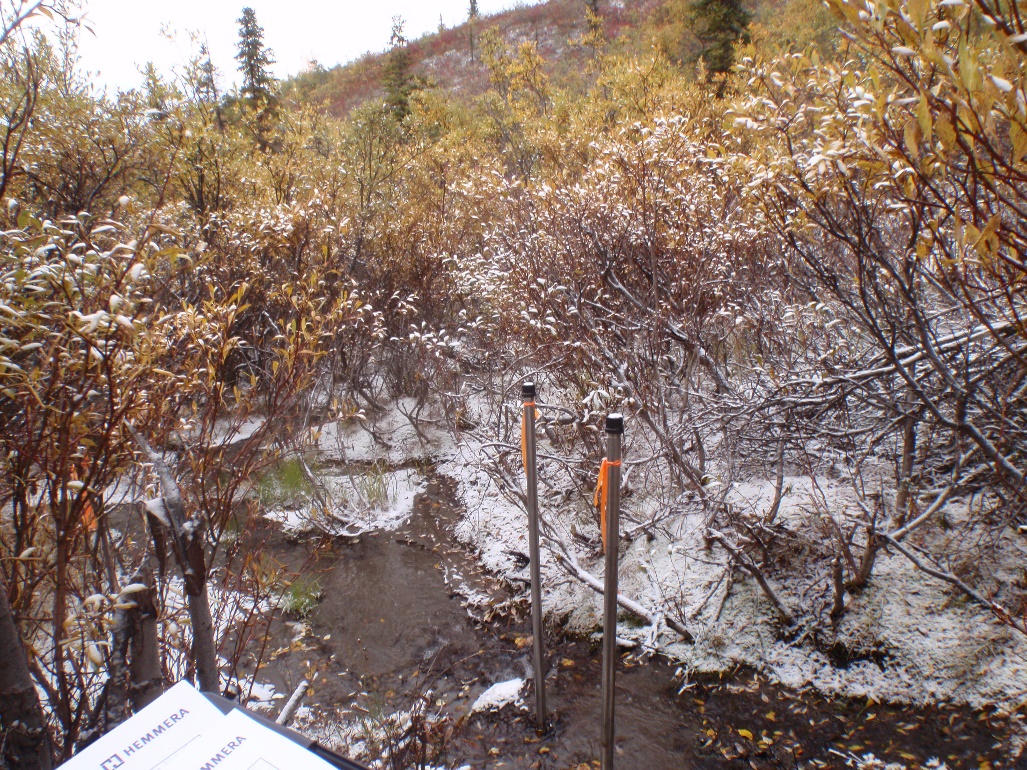 Photo 1: 	View of drive point wells GSI-DC-01A and GSI-DC-01B. Photo taken on August 31, 2015.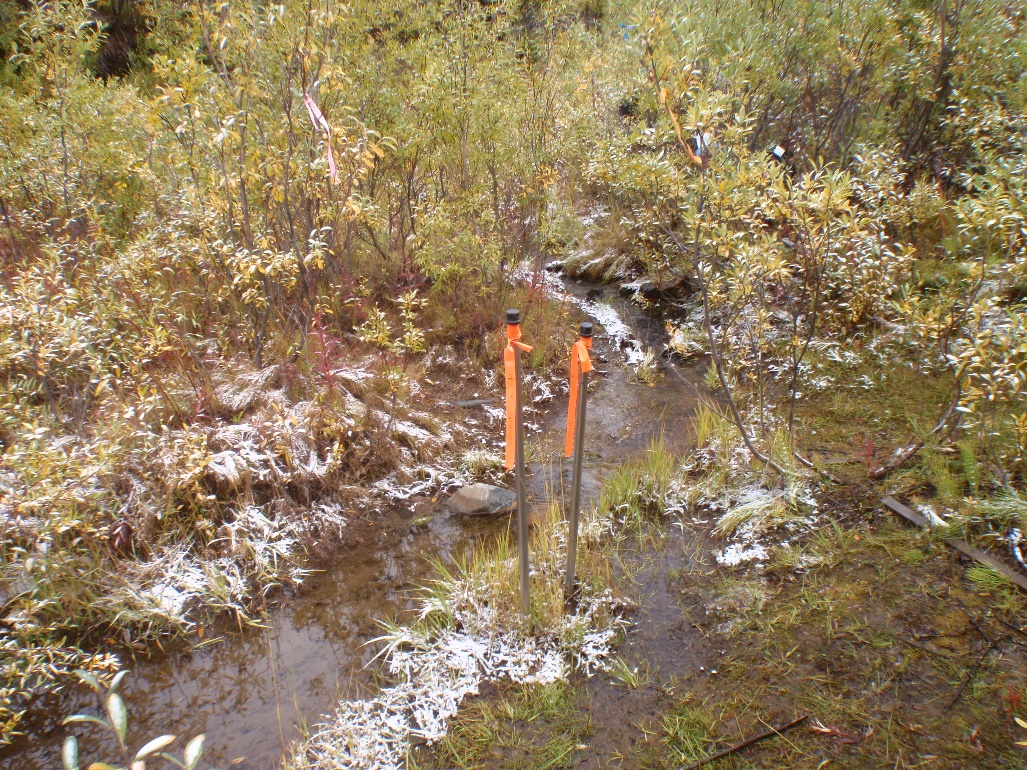 Photo 2: 	View of drive point wells GSI-DC-02A and GSI-DC-02B. Photo taken on August 31, 2015.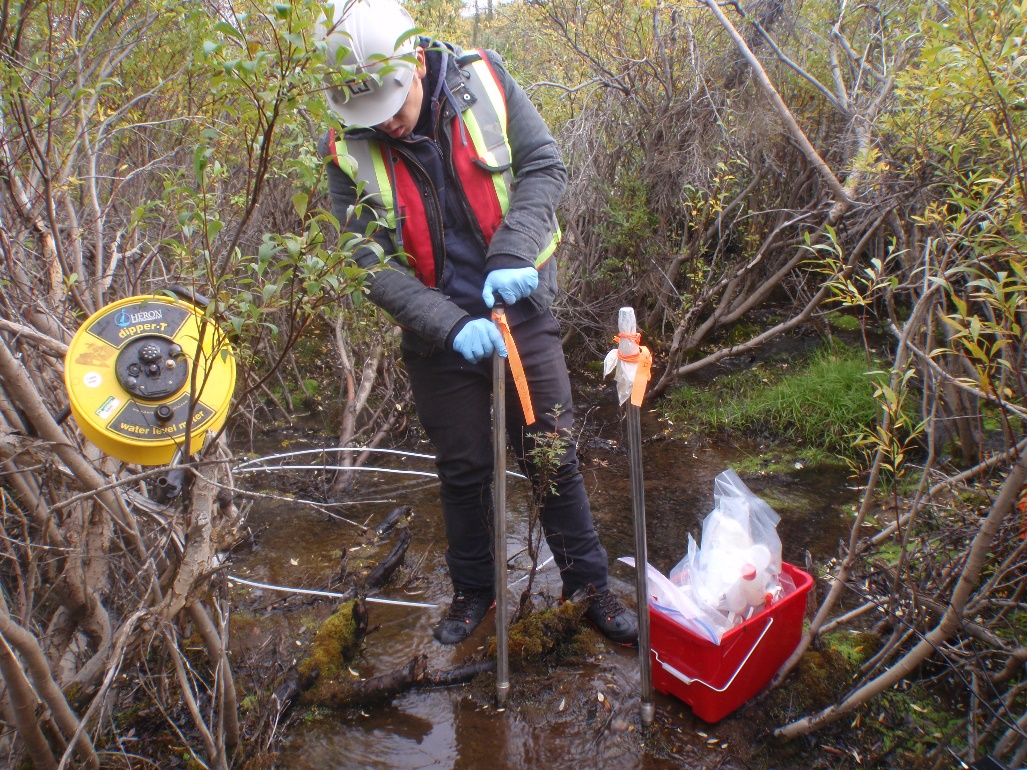 Photo 3: 	View of drive point wells GSI-DC-03A and GSI-DC-03B. Photo taken on August 31, 2015.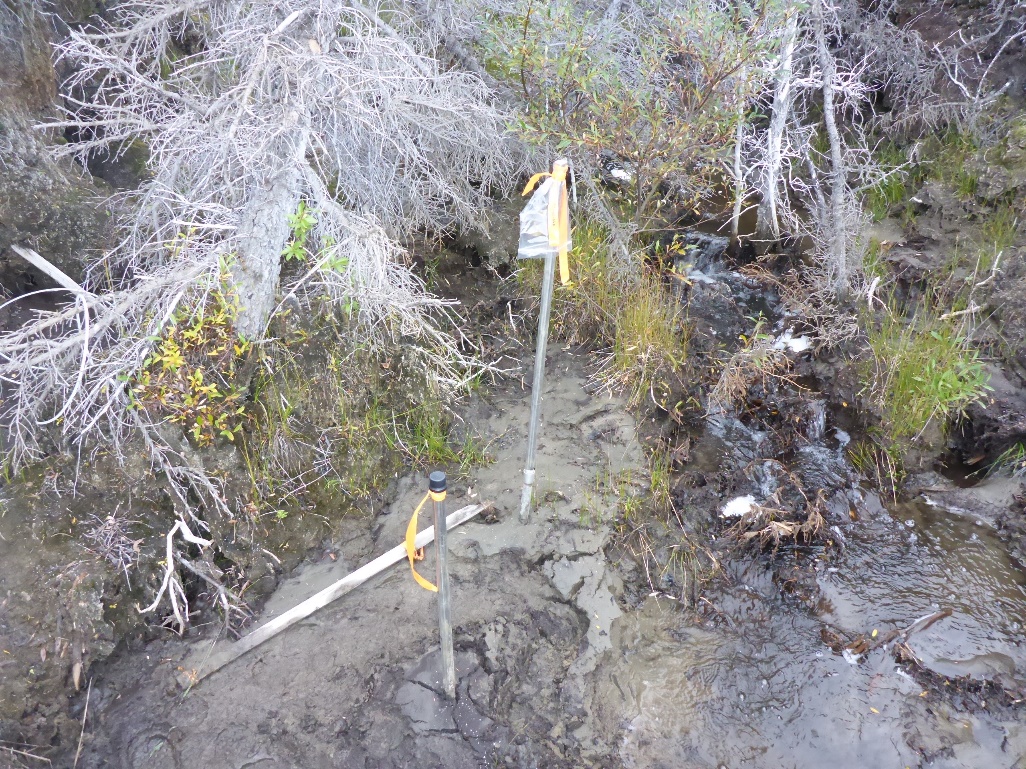 Photo 4: 	View of drive point wells GSI-DC-05A and GSI-DC-05B. Photo taken on September 1, 2015.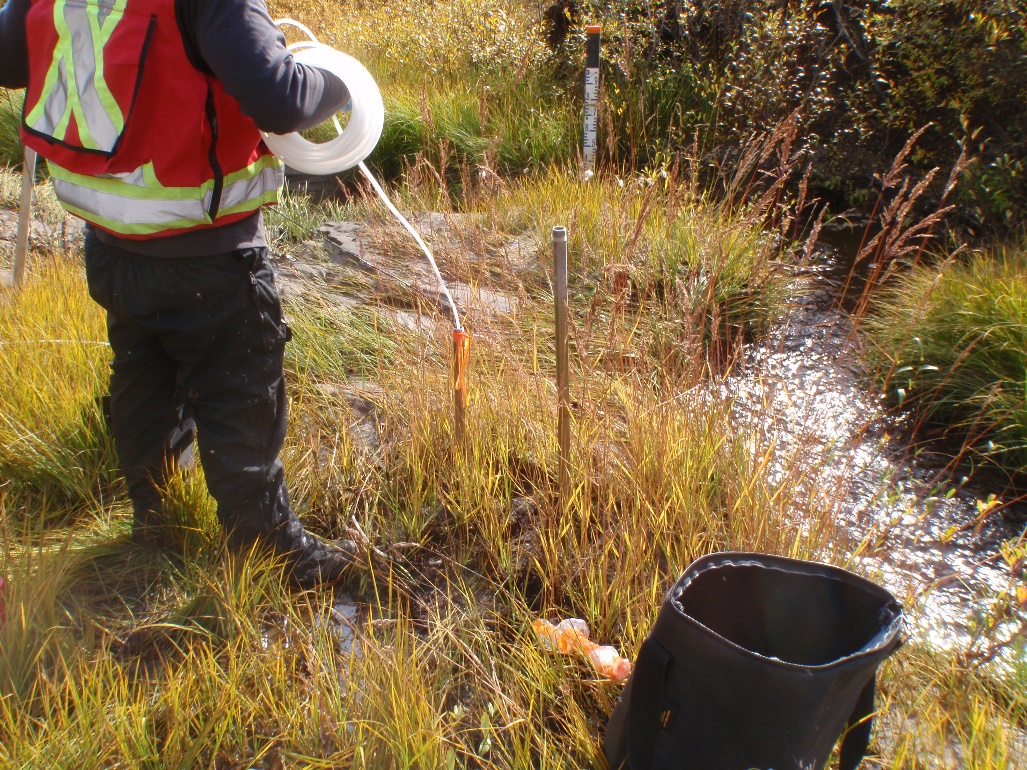 Photo 5: 	View of drive point wells GSI-DC-06A and GSI-DC-06B. Photo taken on September 3, 2015.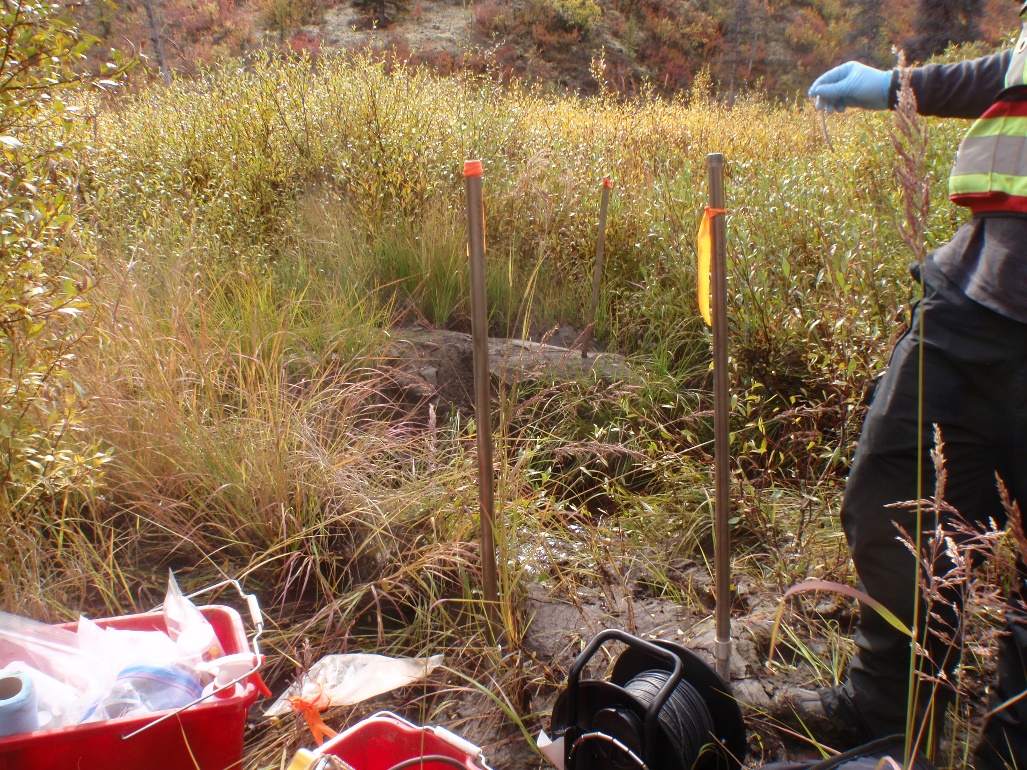 Photo 6: 	View of drive point wells GSI-DC-07A and GSI-DC-07B. Photo taken on September 3, 2015.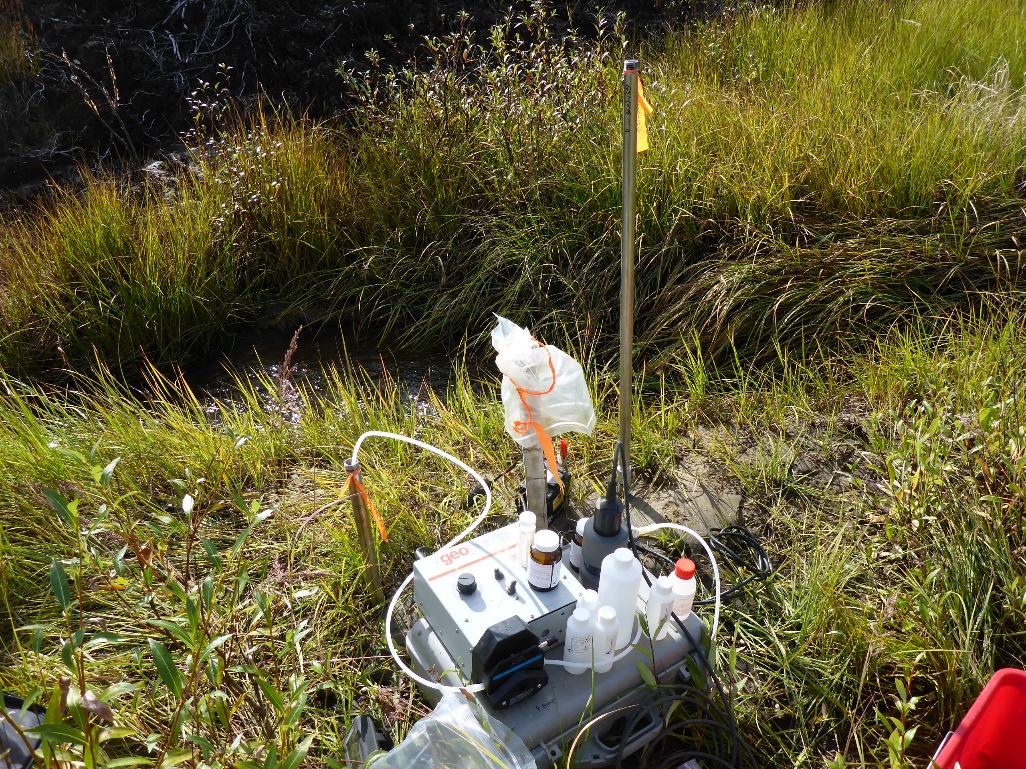 Photo 7: 	View of drive point wells GSI-DC-08A and GSI-DC-08B. Photo taken on September 3, 2015.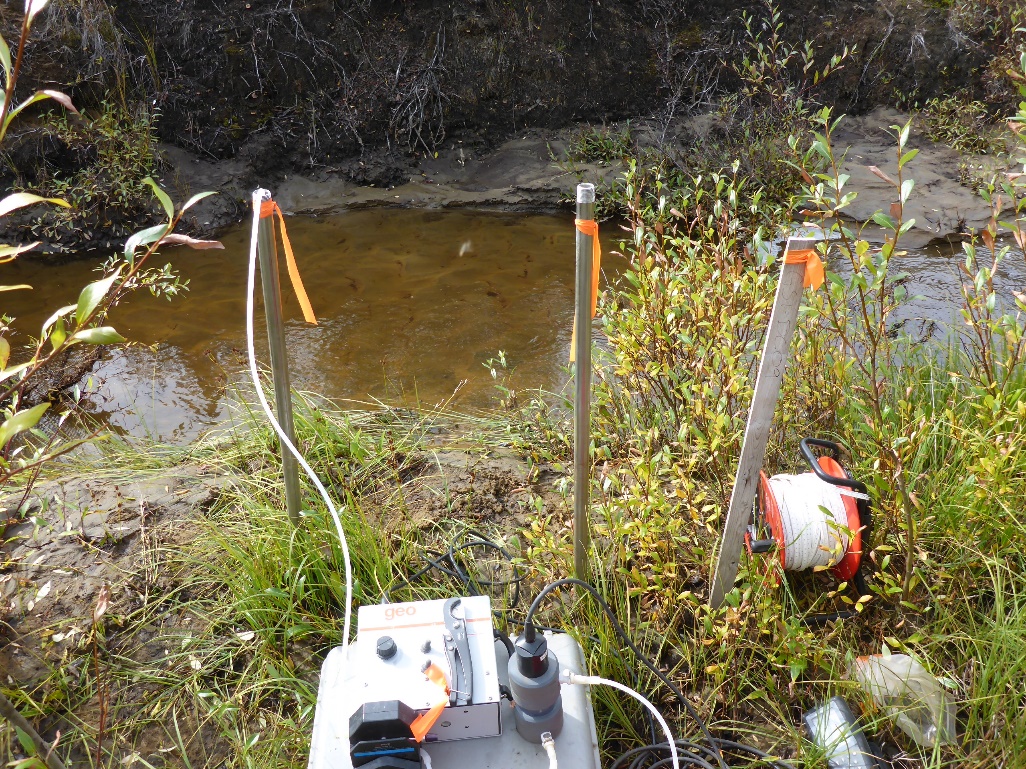 Photo 8: 	View of drive point wells GSI-DC-09A and GSI-DC-09B. Photo taken on September 3, 2015.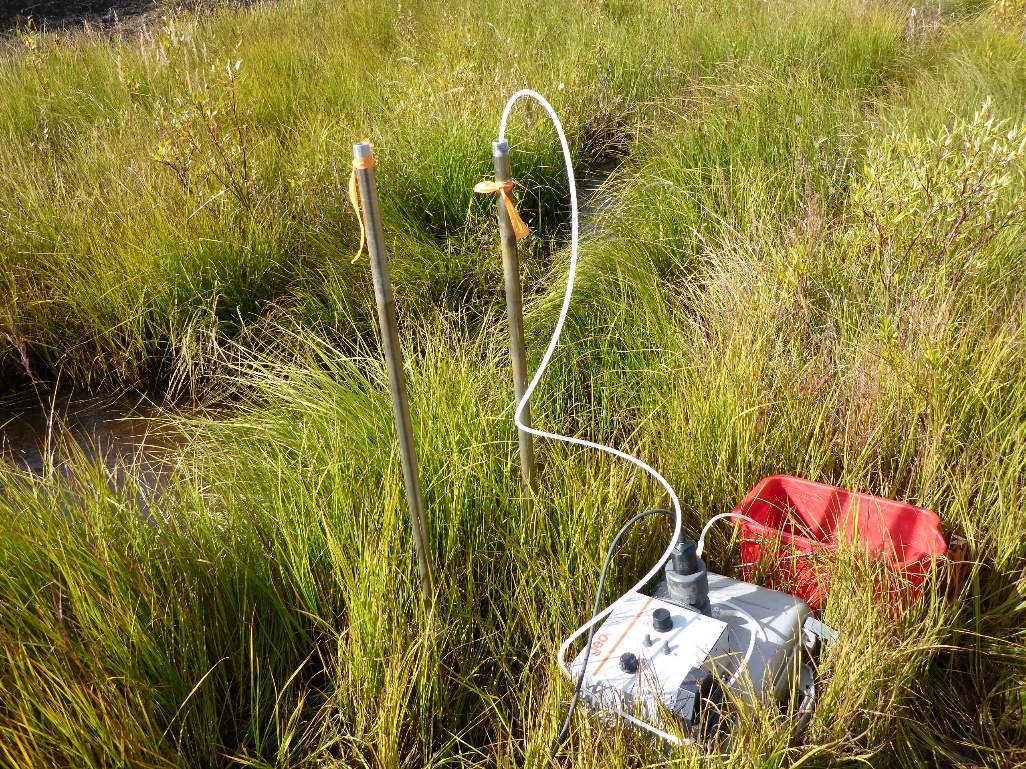 Photo 9: 	View of drive point wells GSI-DC-10A and GSI-DC-10B. Photo taken on September 3, 2015.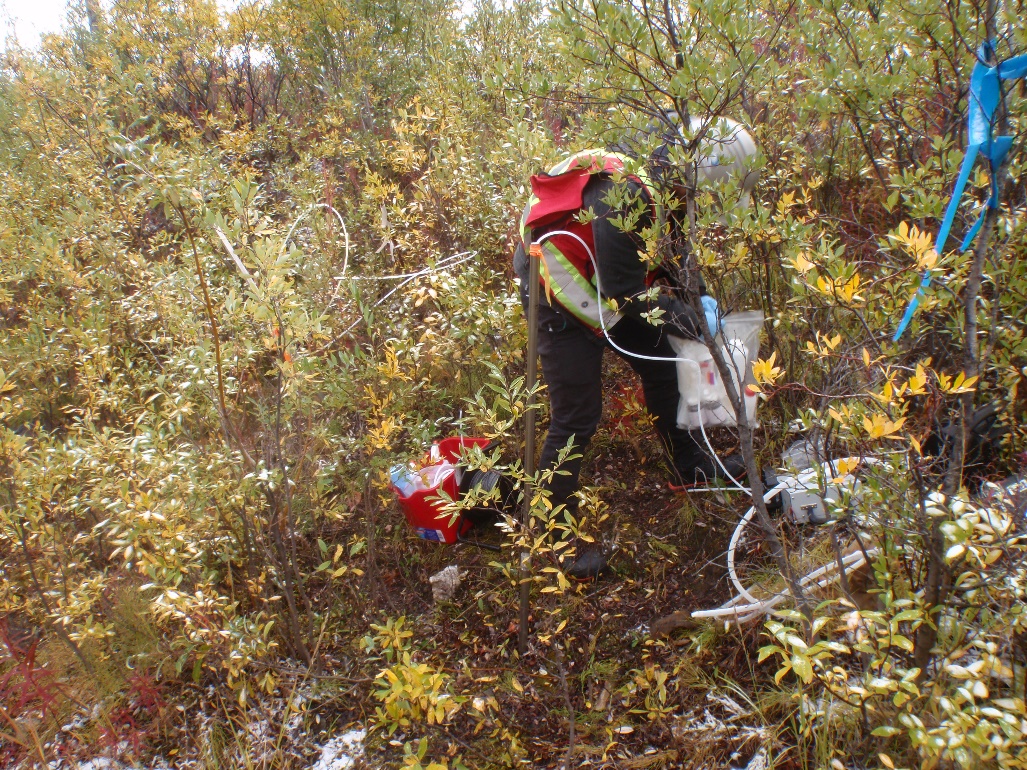 Photo 10: 	View of drive point well GSI-HA-01A. Photo taken on August 31, 2015.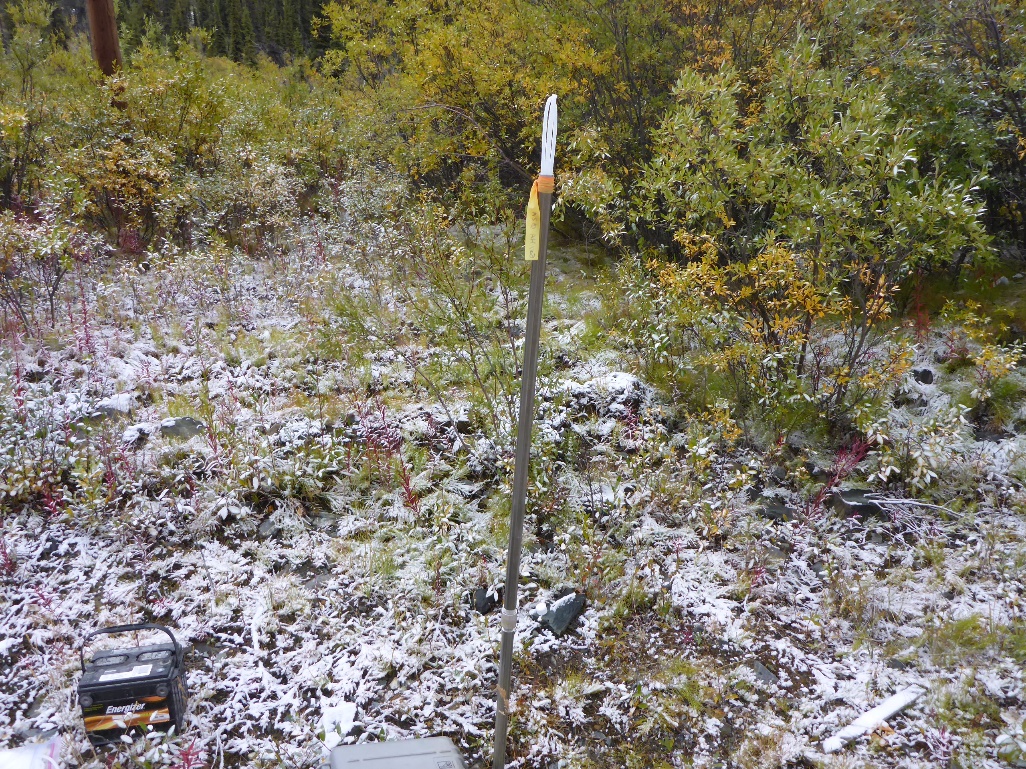 Photo 11: 	View of drive point well GSI-HA-02A. Photo taken on August 31, 2015.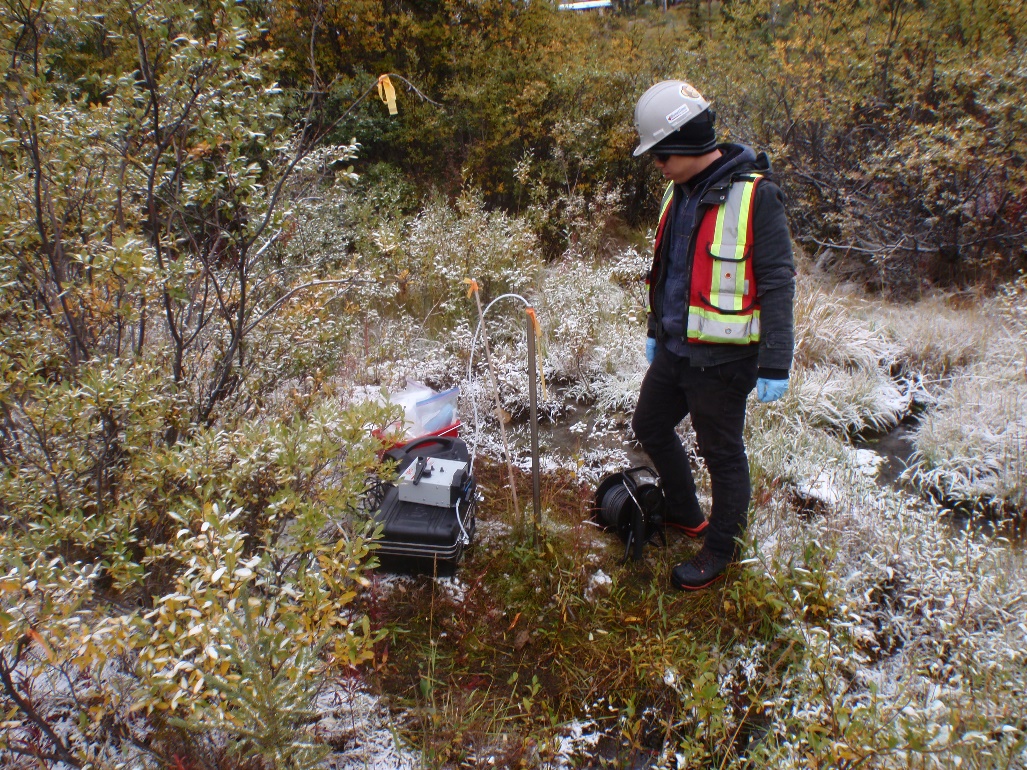 Photo 12: 	View of drive point well GSI-HA-03A. Photo taken on August 31, 2015.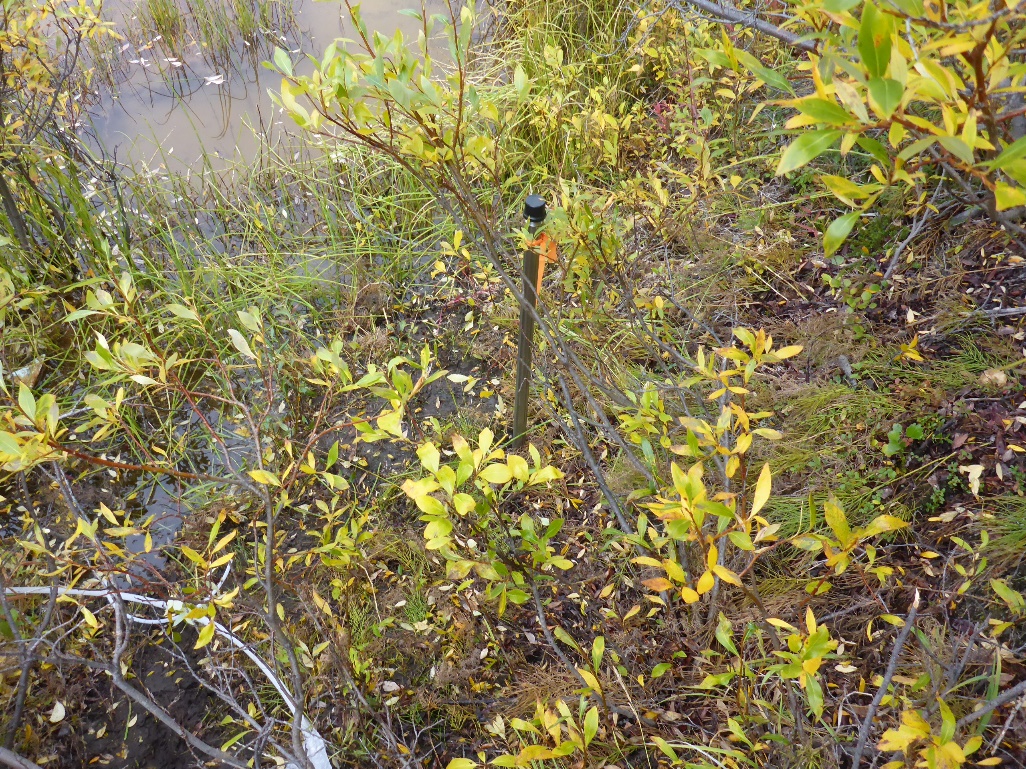 Photo 13: 	View of drive point well GSI-HA-04A. Photo taken on August 31, 2015.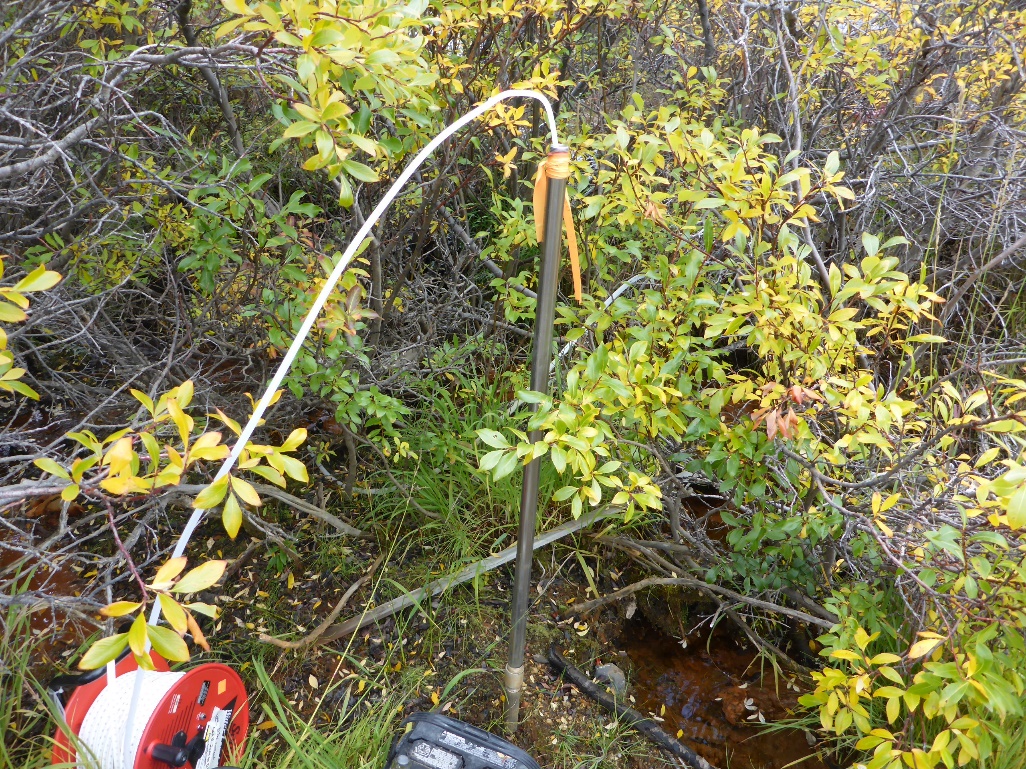 Photo 14: 	View of drive point well GSI-HA-05A. Photo taken on August 31, 2015.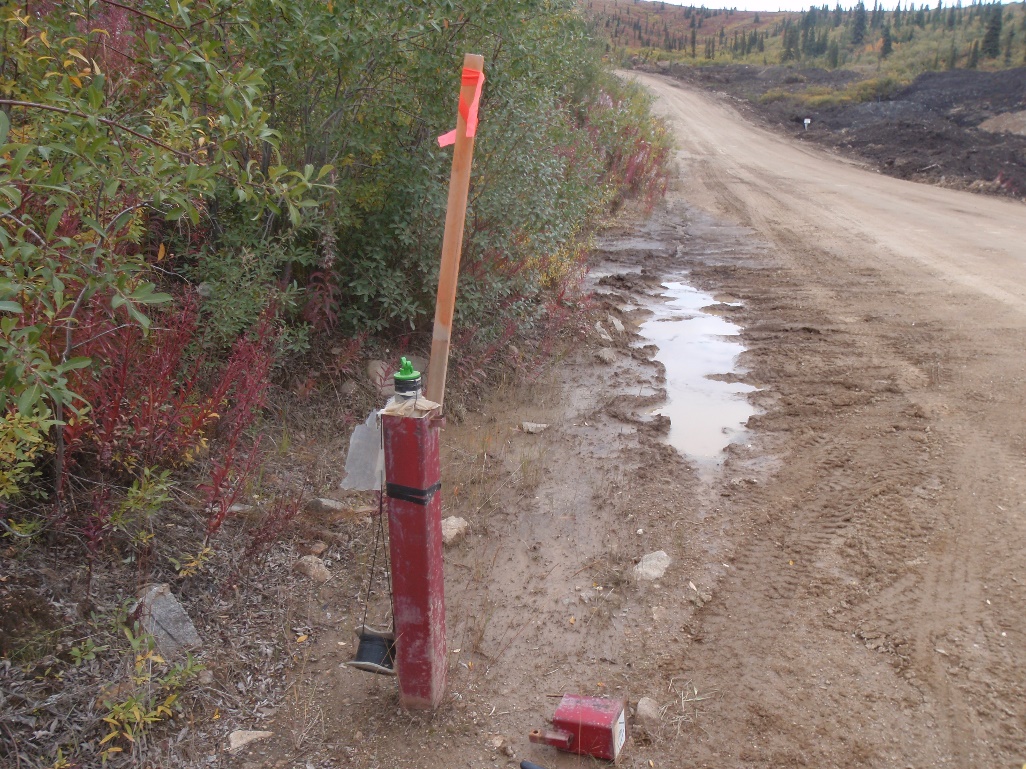 Photo 15:	View of well MW09-15. Photo taken on September 2, 2015.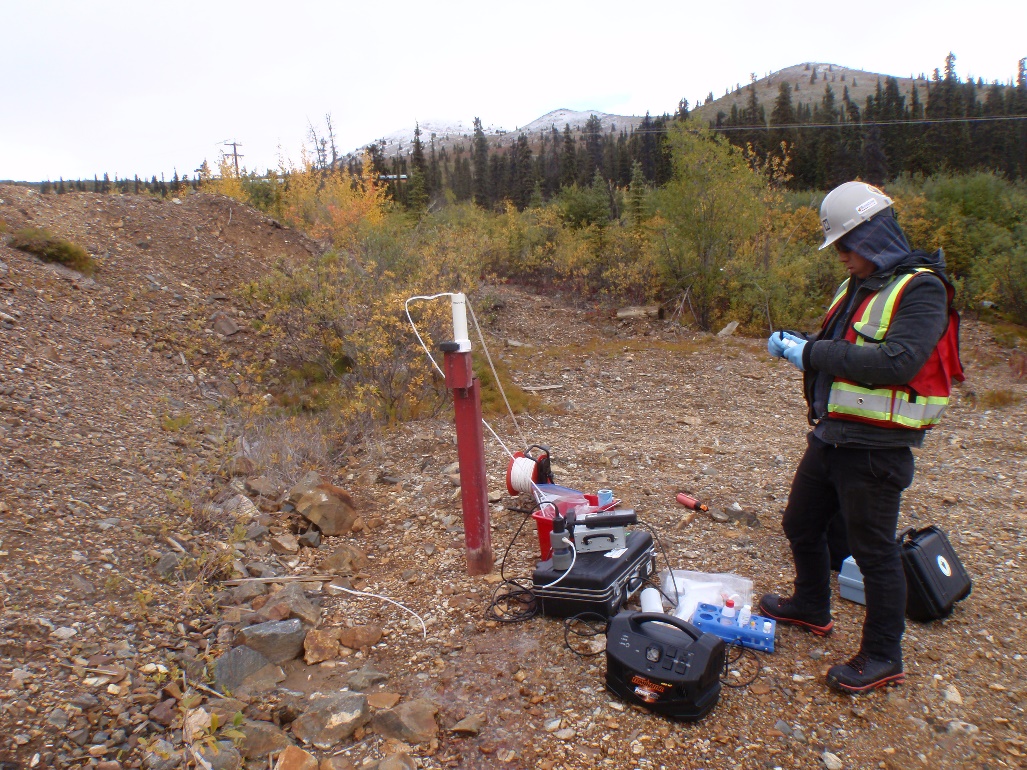 Photo 16: 	View of well MW09-16. Photo taken on August 31, 2015.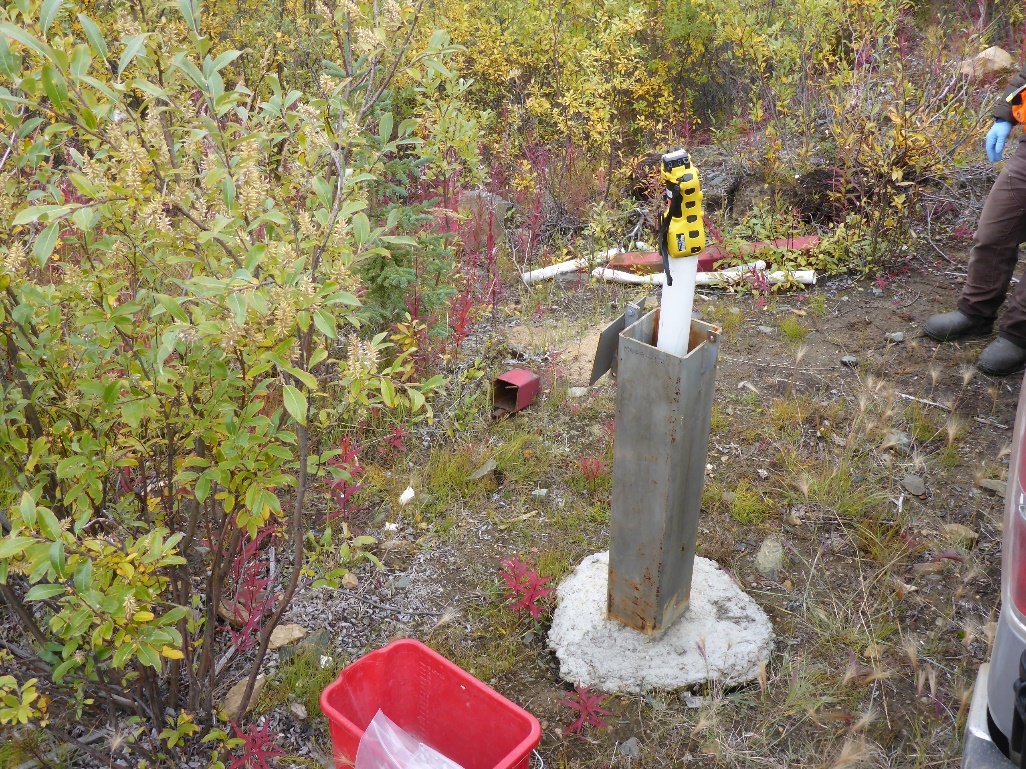 Photo 17: 	View of well MW09-17. Photo taken on August 31, 2015.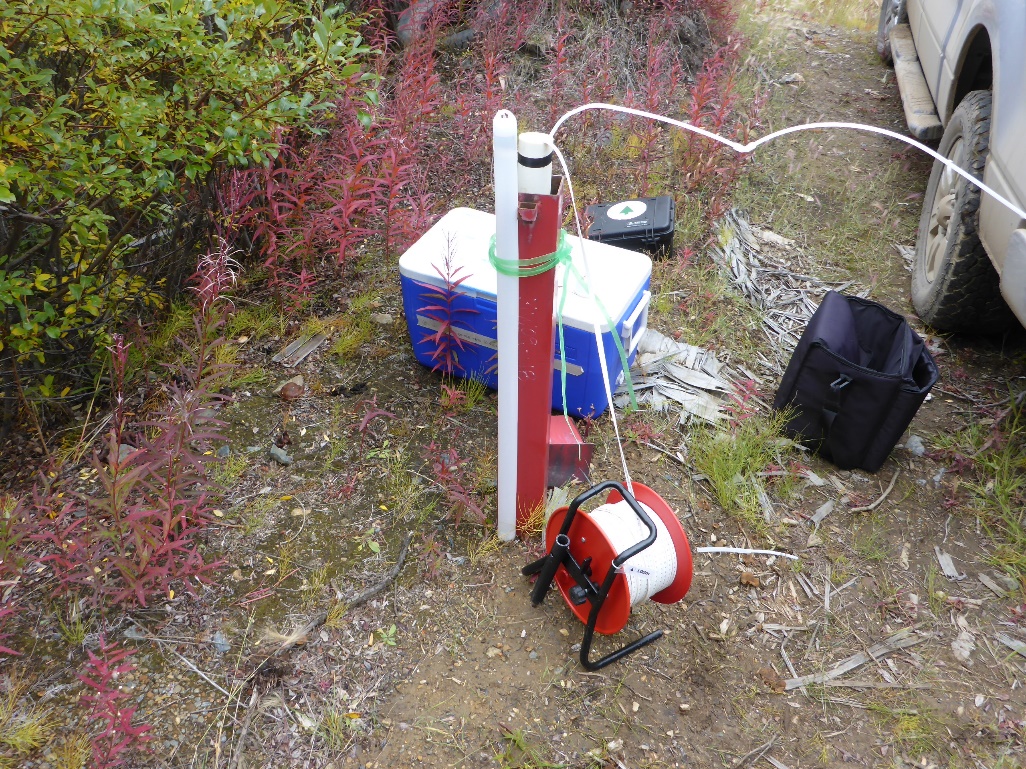 Photo 18:	 View of well MW09-18. Photo taken on August 31, 2015.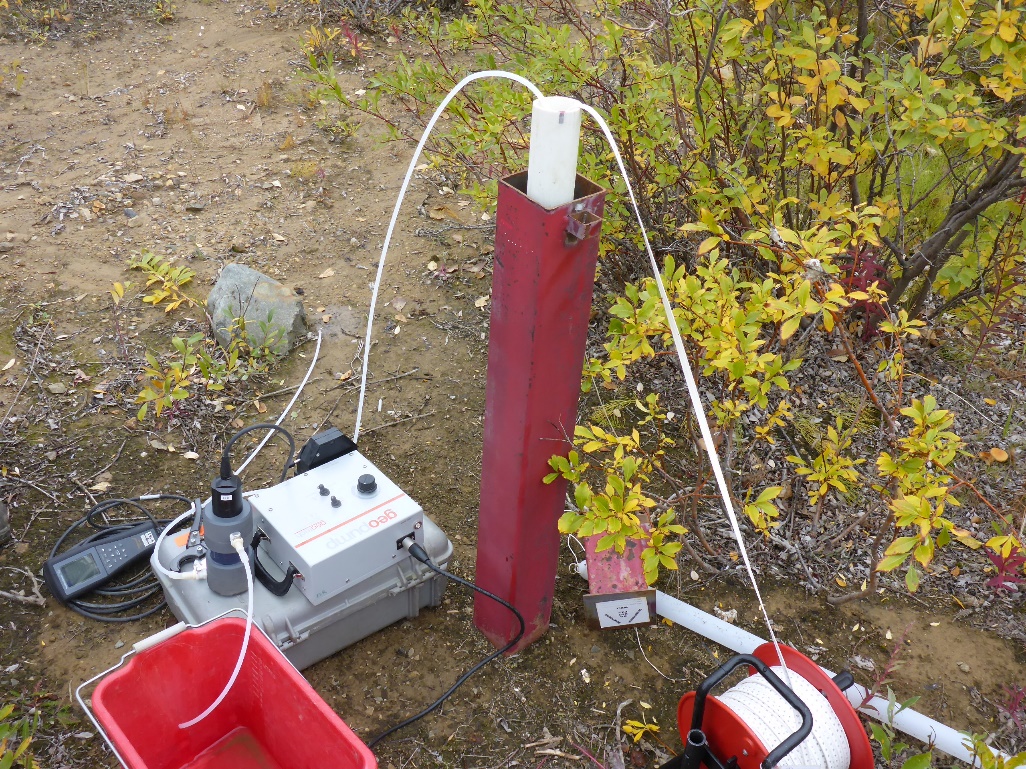 Photo 19:	View of well MW09-19. Photo taken on August 31, 2015.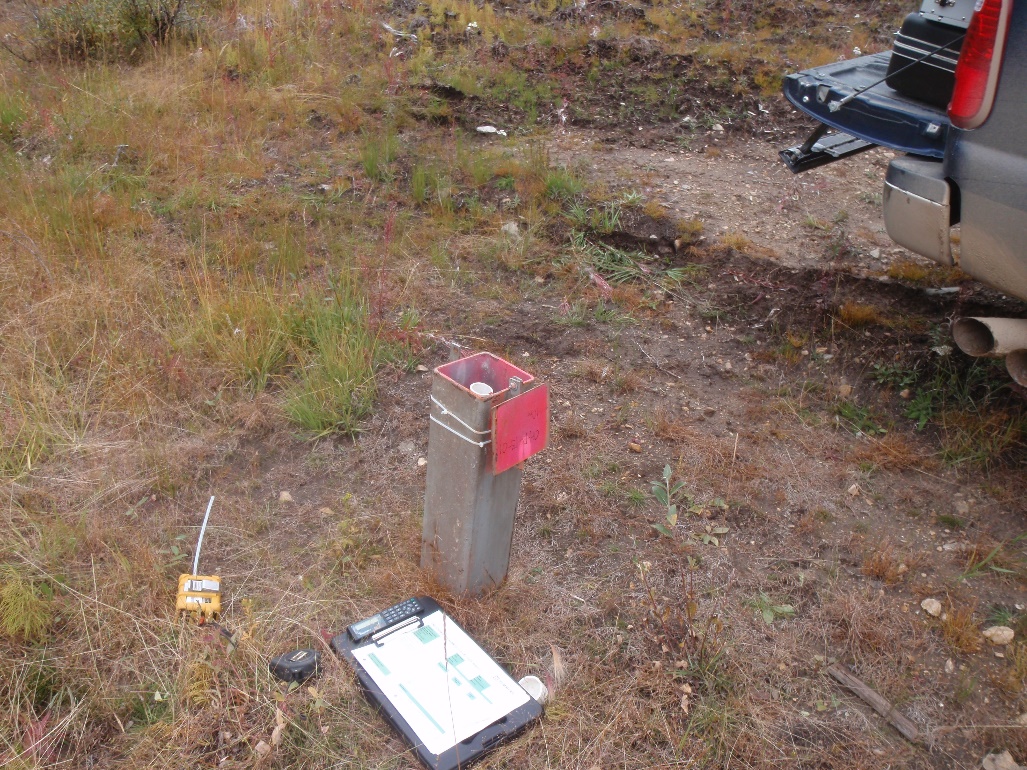 Photo 20: 	View of well CH-P-13-01/10. Photo taken on August 31, 2015.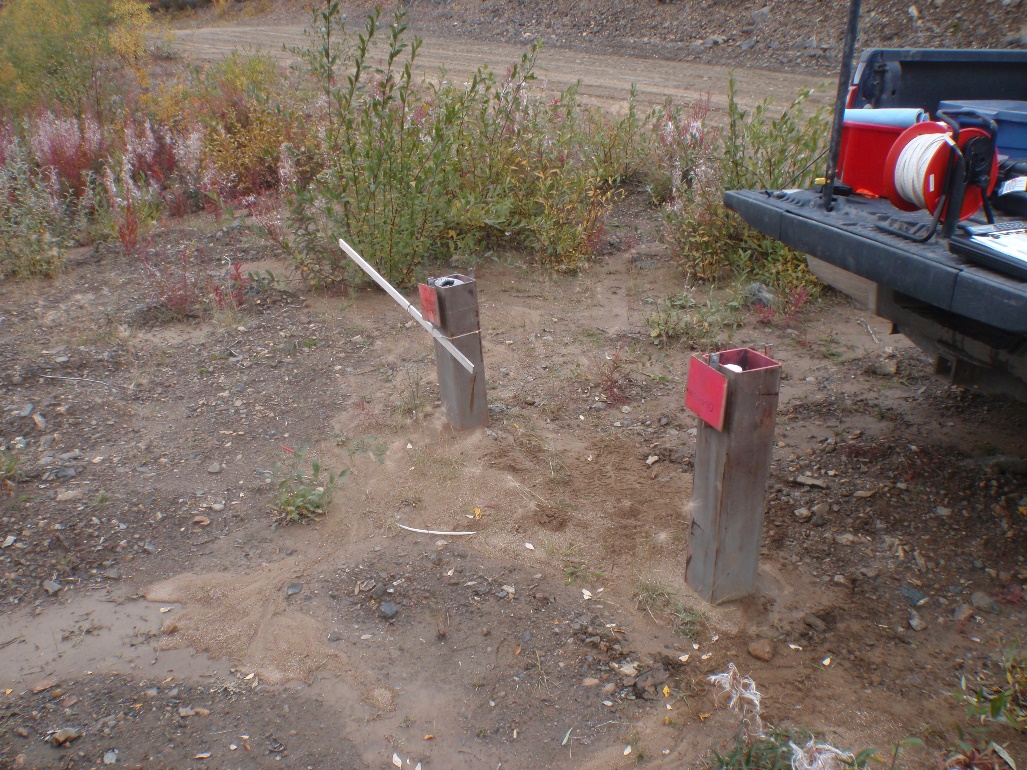 Photo 21: 	View of wells CH-P-13-03/50 and CH-P-13-03/10. Photo taken on August 31, 2015.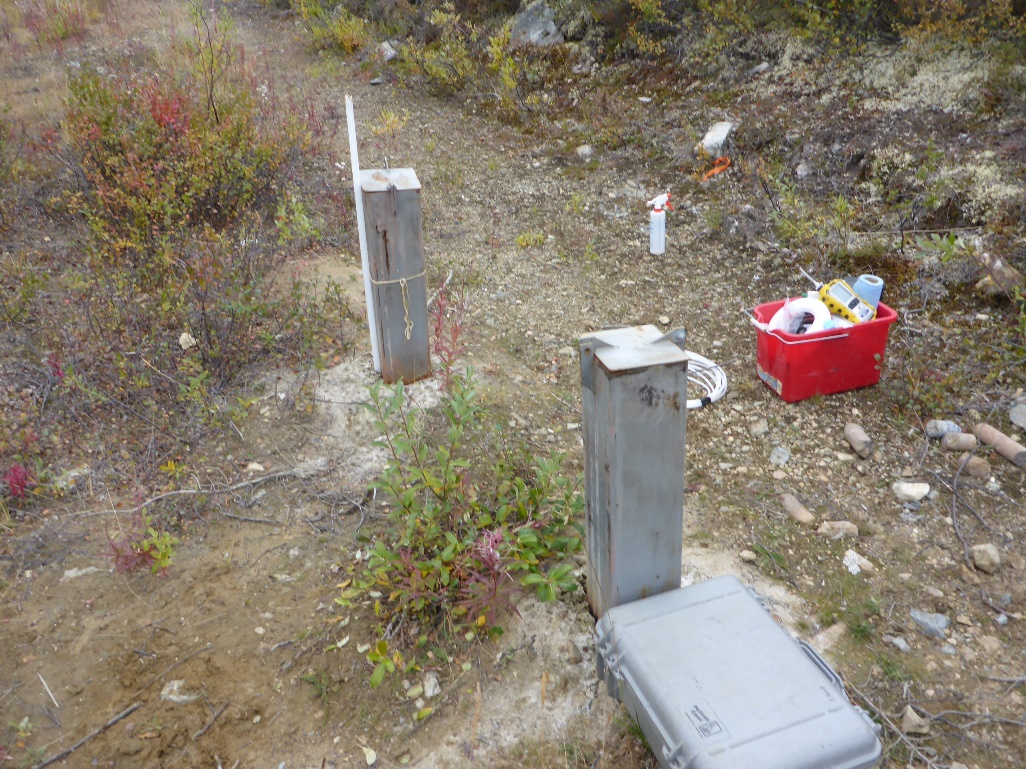 Photo 22: 	View of wells CH-P-13-04/10 and CH-P-13-04/35. Photo taken on September 2, 2015.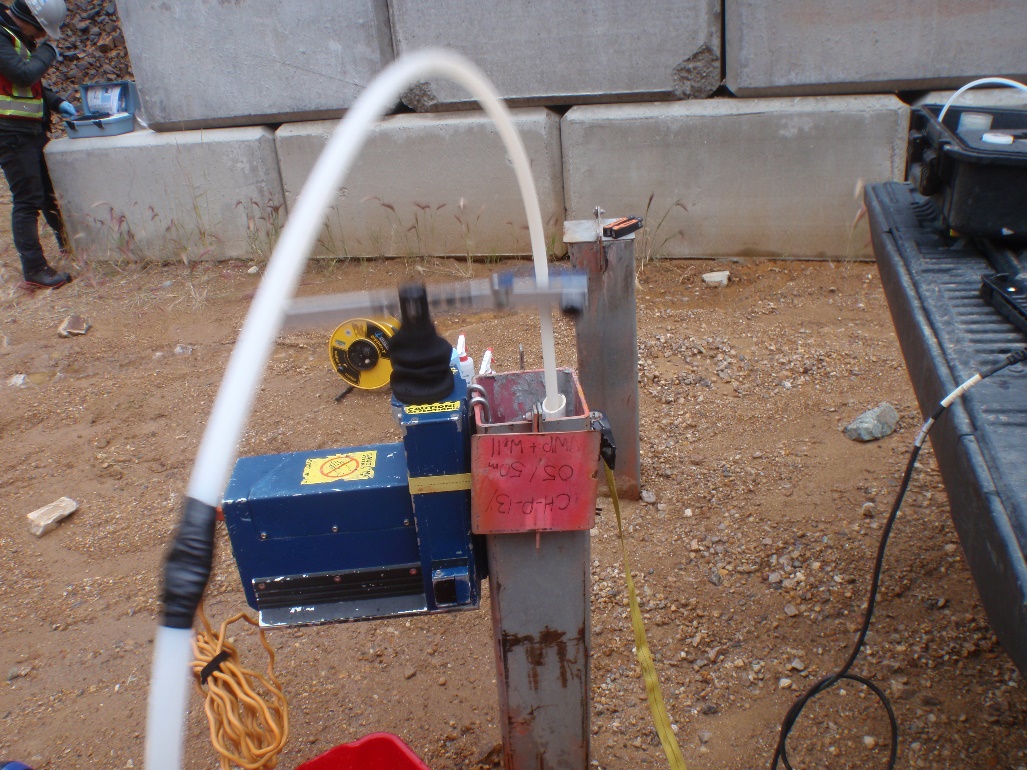 Photo 23:	View of well CH-P-13-05/50. Photo taken on September 1, 2015.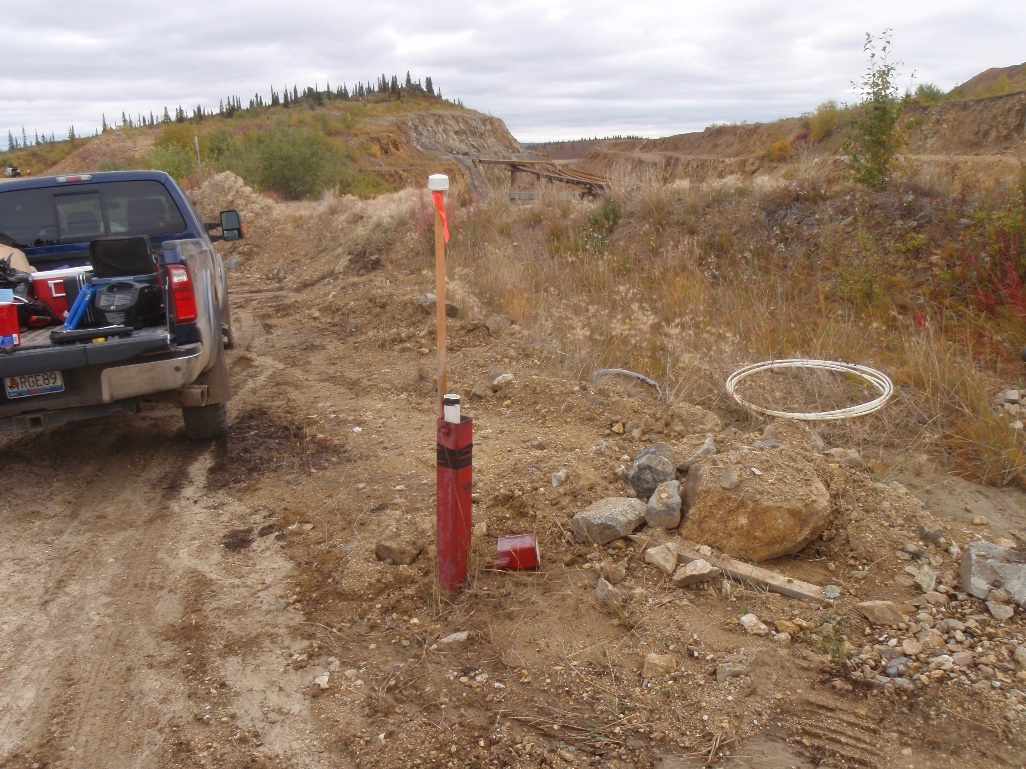 Photo 24: 	View of well GLL07-01. Photo taken on September 2, 2015.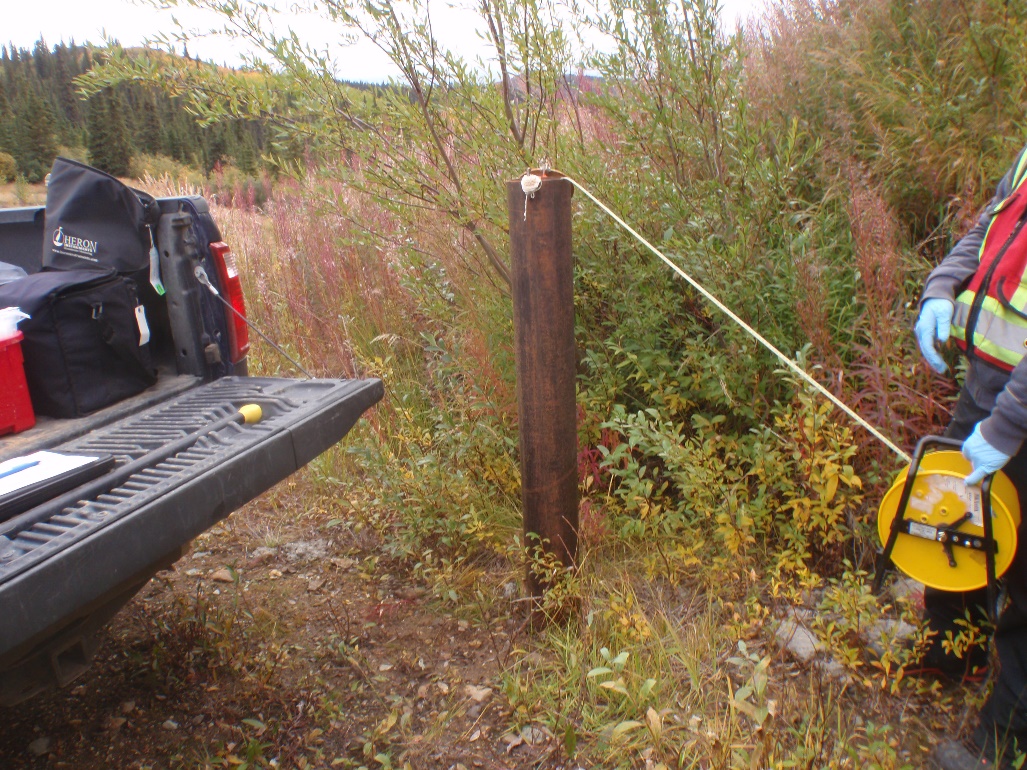 Photo 25: 	View of well GLL07-02. Photo taken on September 3, 2015.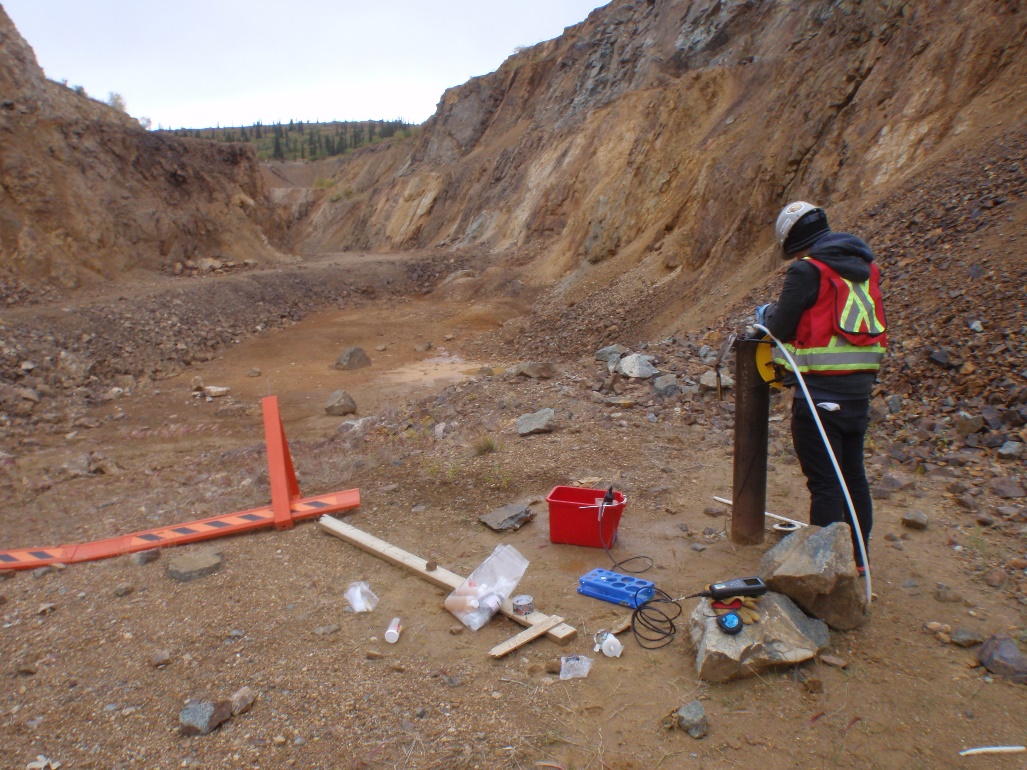 Photo 26: 	View of well GLL07-03. Photo taken on September 1, 2015.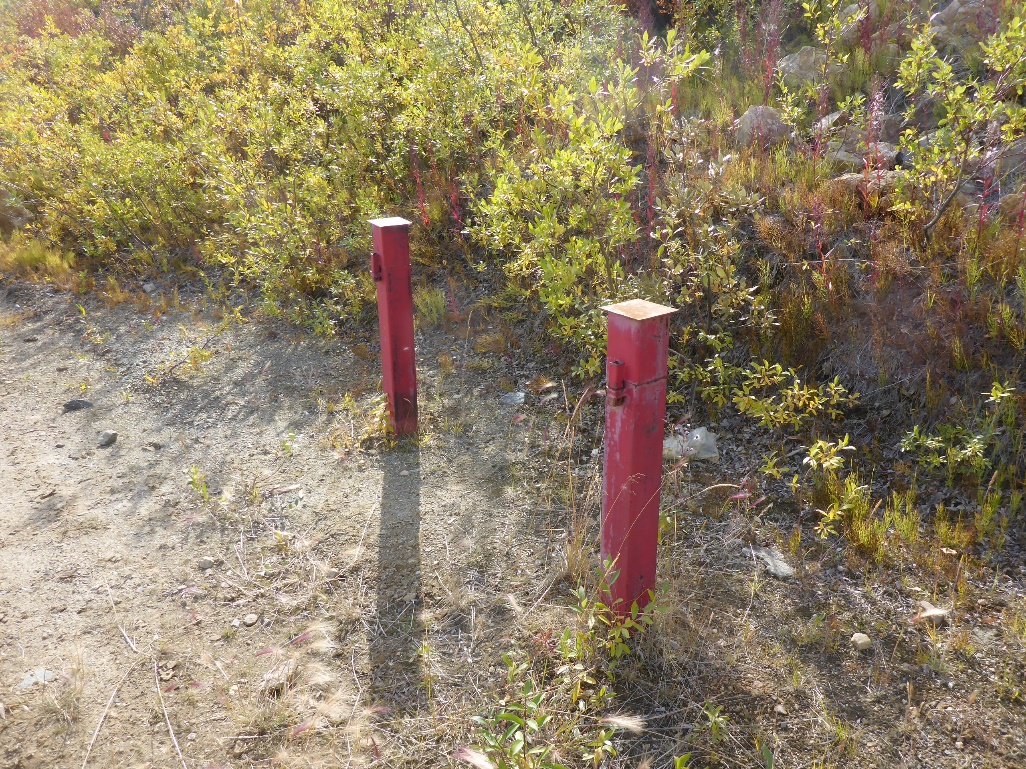 Photo 27:	View of well MW09-13. Photo taken on September 2, 2015.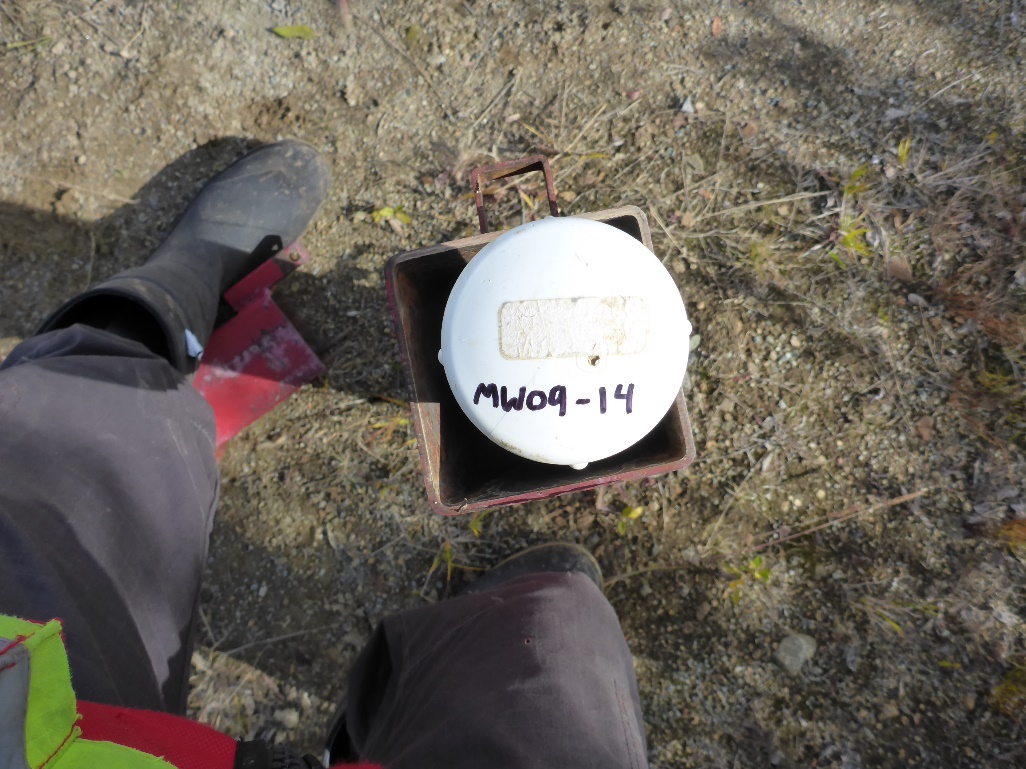 Photo 28: 	View of well MW09-14. Photo taken on September 2, 2015.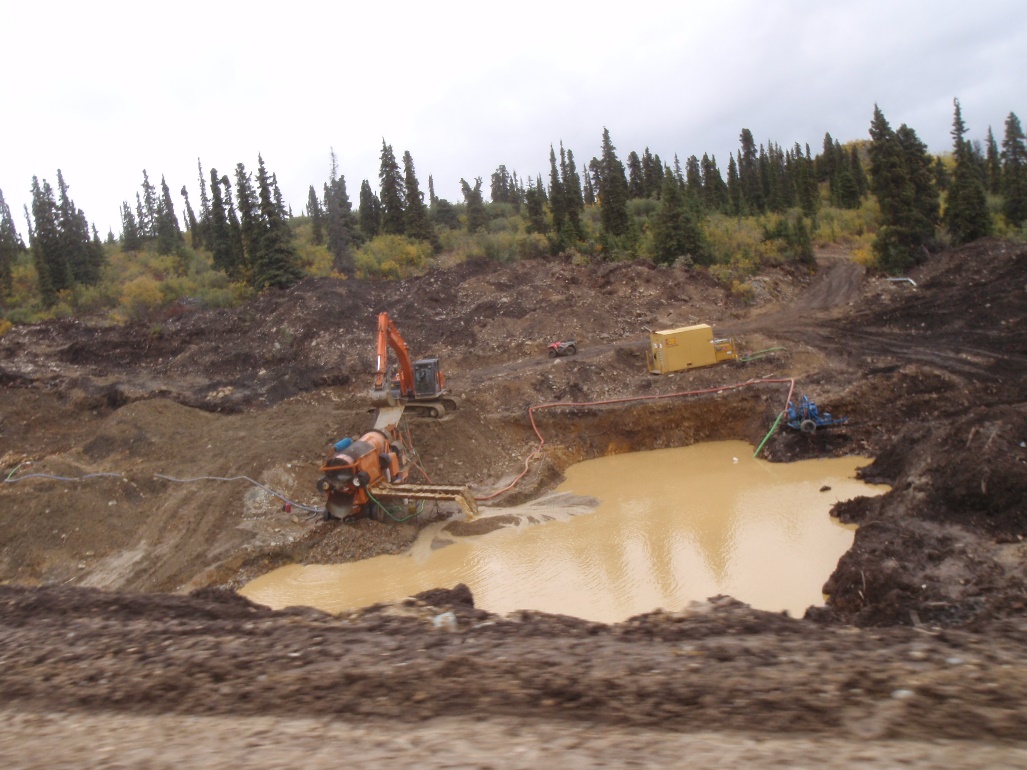 Photo 29: 	View of well placer mining activity on Pony Creek (previous location of GSI-PC-02A and GSI-PC-02B). Photo taken on September 2, 2015.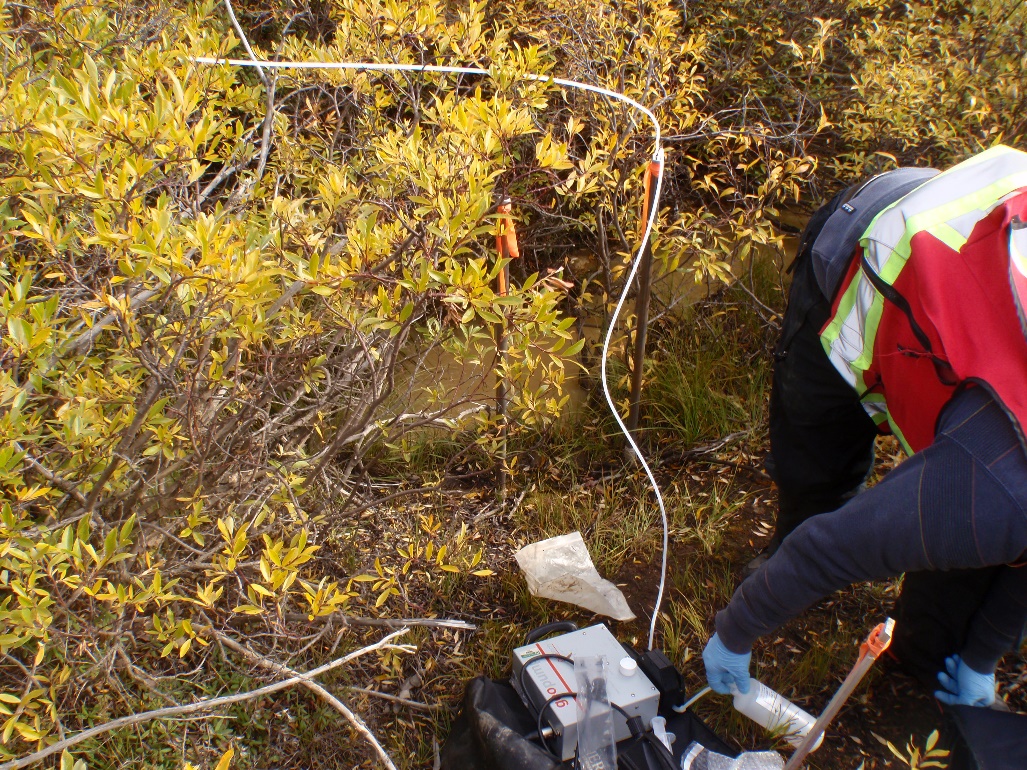 Photo 30: 	General location of well GSI-PC-03A and GSI-PC-03B. Photo taken on September 3, 2015.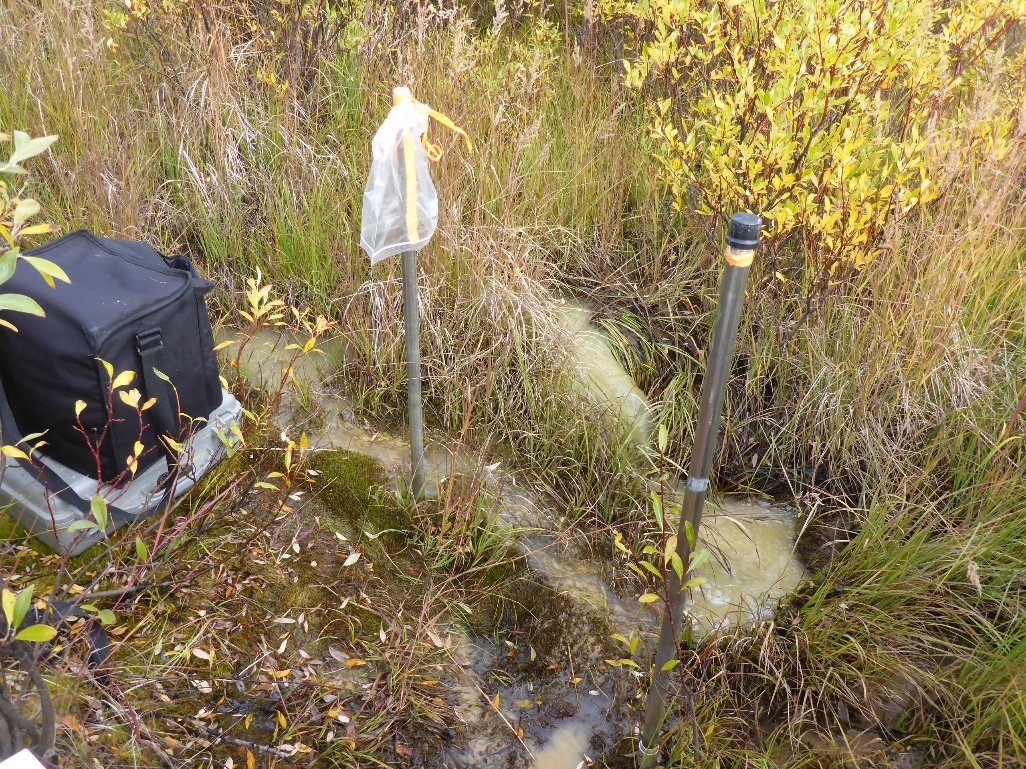 Photo 31: 	View of wells GSI-PC-04A and GSI-PC-04B. Photo taken on September 3, 2015.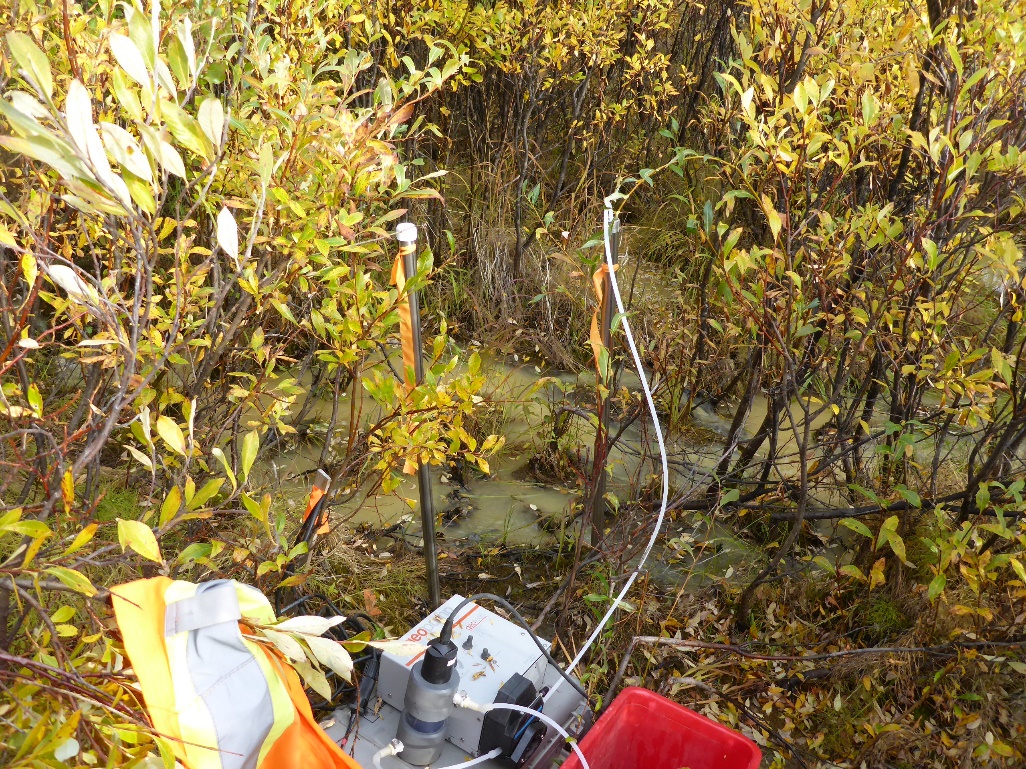 Photo 32: 	View of wells GSI-PC-05A and GSI-PC-05B. Photo taken on September 3, 2015.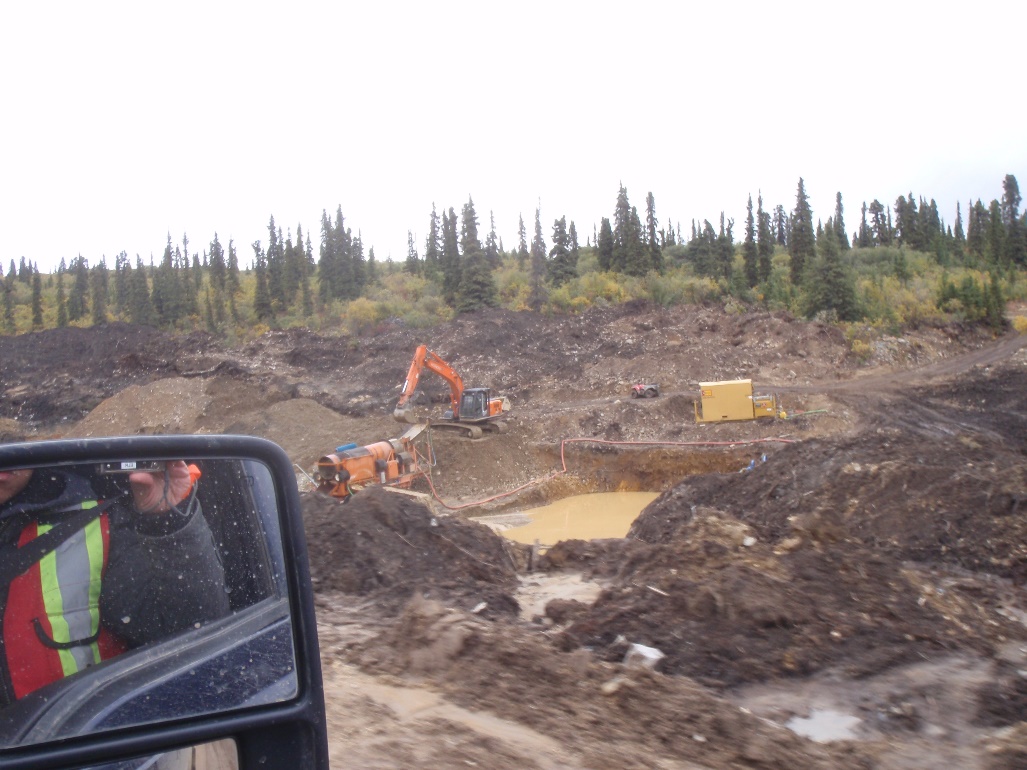 Photo 33: 	View of placer mining operations on Pony Creek (previous location of well MP09-02). Photo taken on September 2, 2015.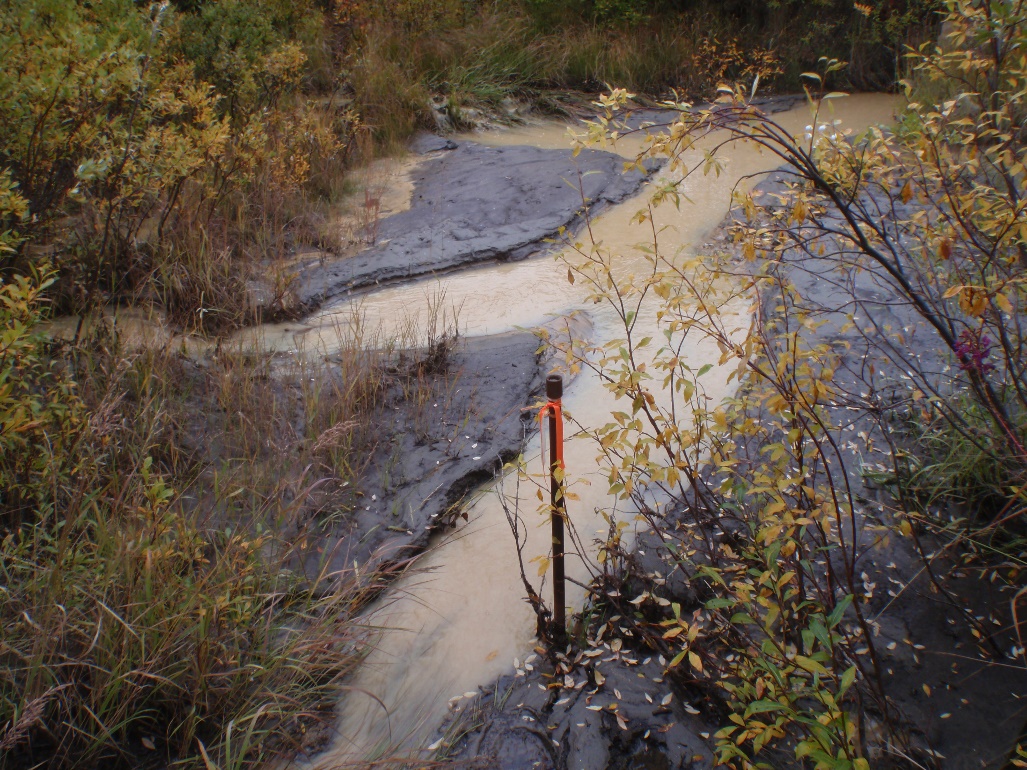 Photo 34: 	View of well MP09-03. Photo taken on September 3, 2015.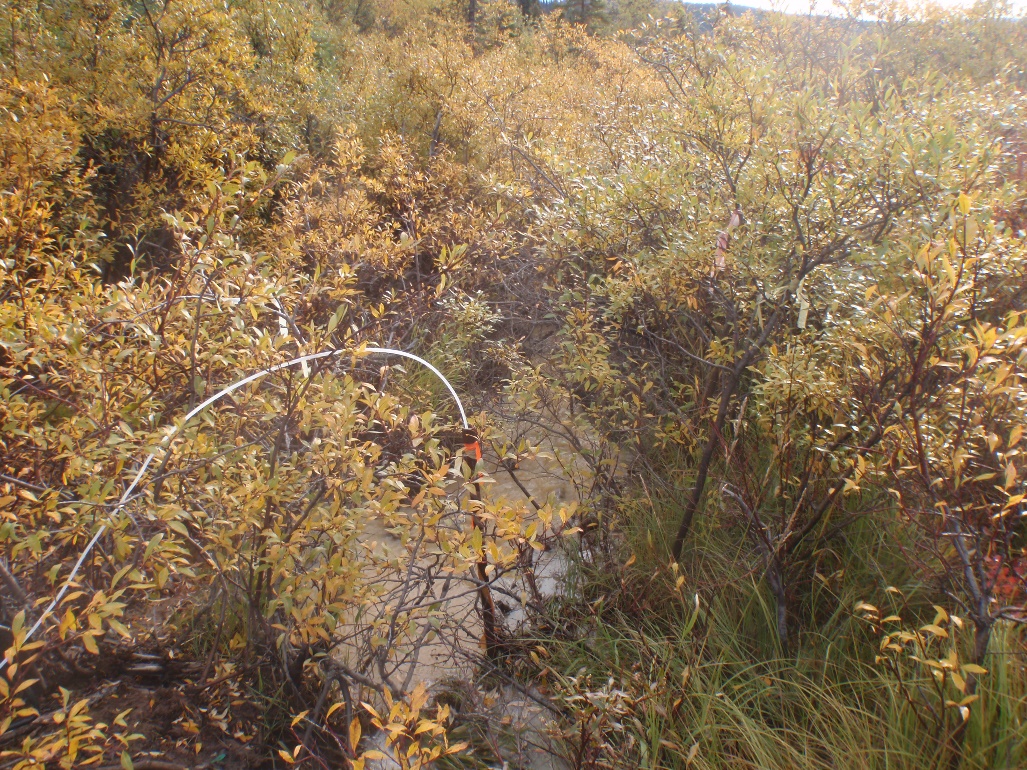 Photo 35: 	View of well MP09-08. Photo taken on September 3, 2015.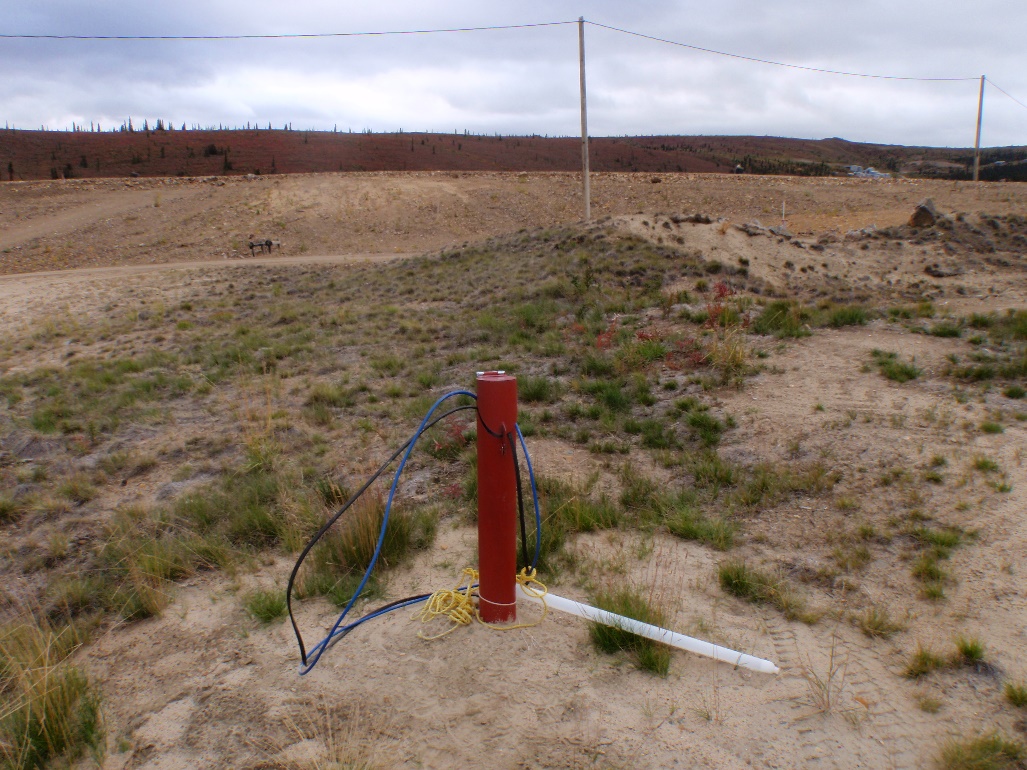 Photo 36: 	View of well W14103083BH01. Photo taken on September 2, 2015.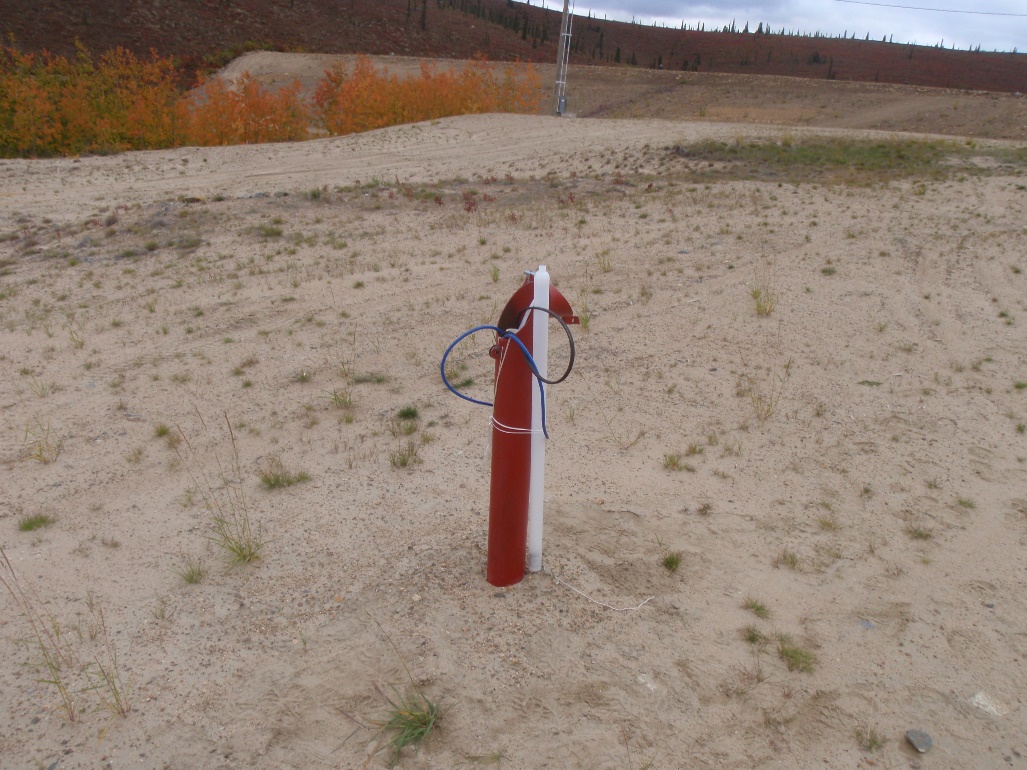 Photo 37:	View of well W14103083BH02. Photo taken on September 2, 2015.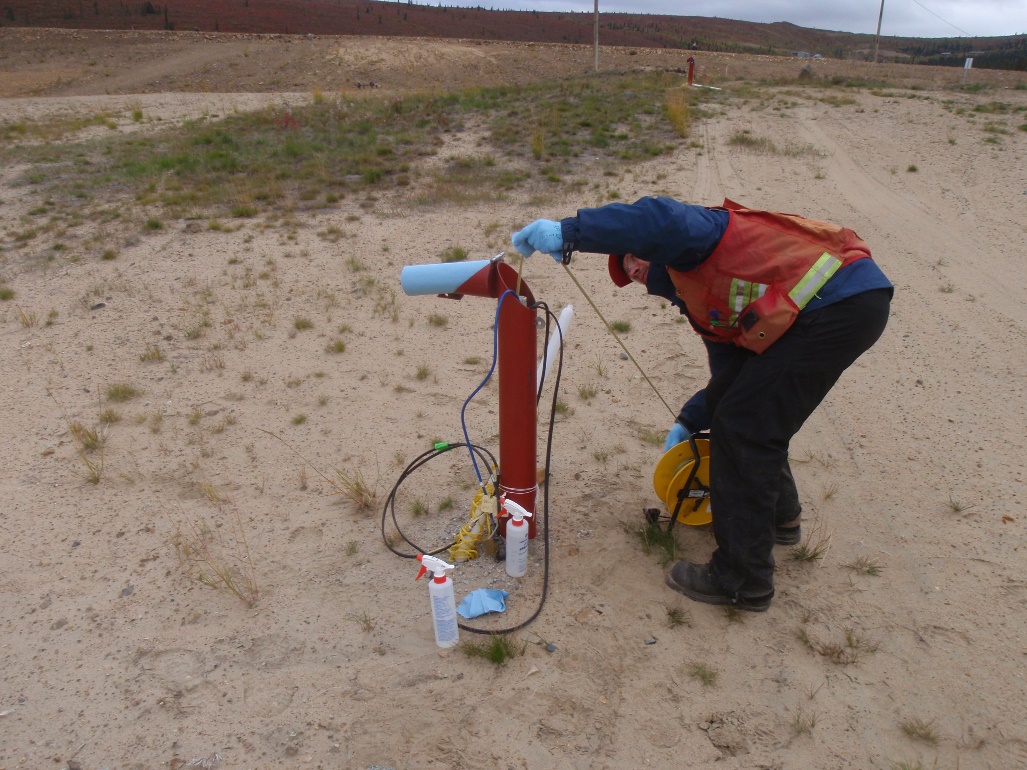 Photo 38: 	View of well W14103083BH04. Photo taken on September 2, 2015.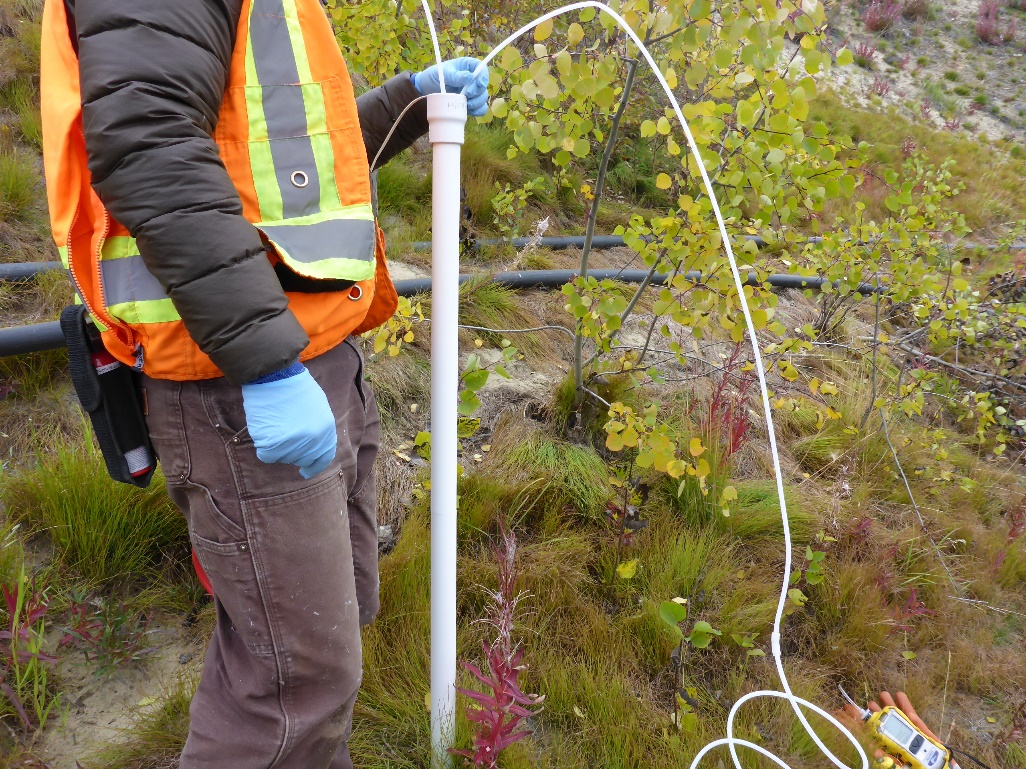 Photo 39: 	View of well MP09-04. Photo taken on September 1, 2015.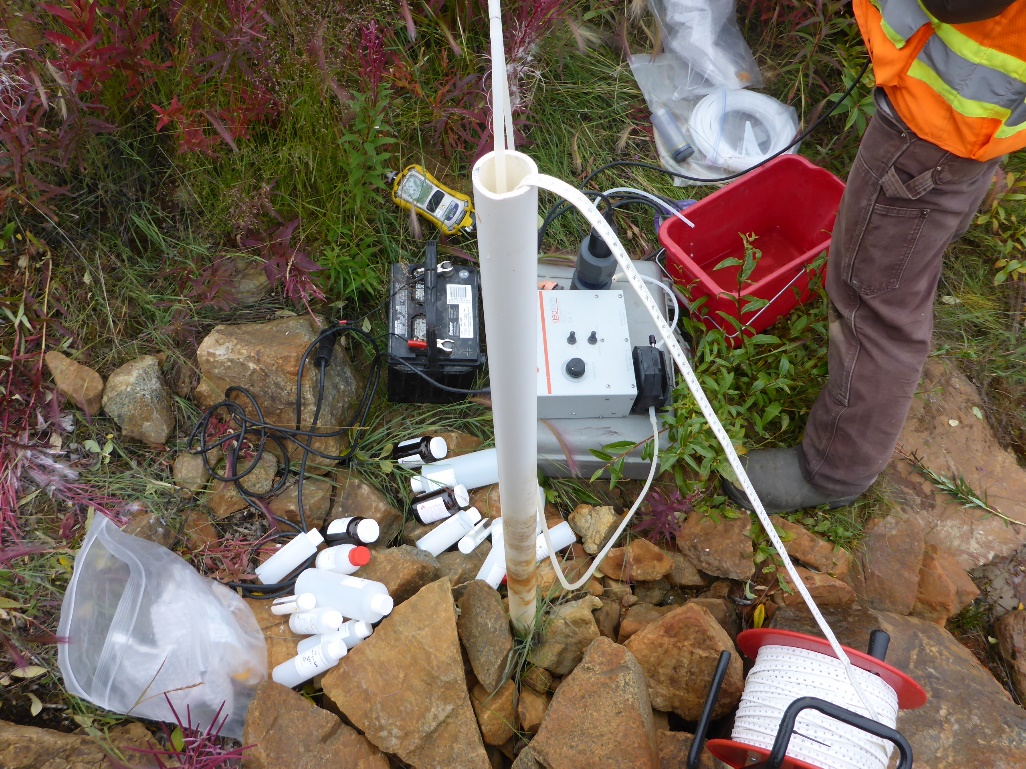 Photo 40: 	View of well MP09-05. Photo taken on September 1, 2015.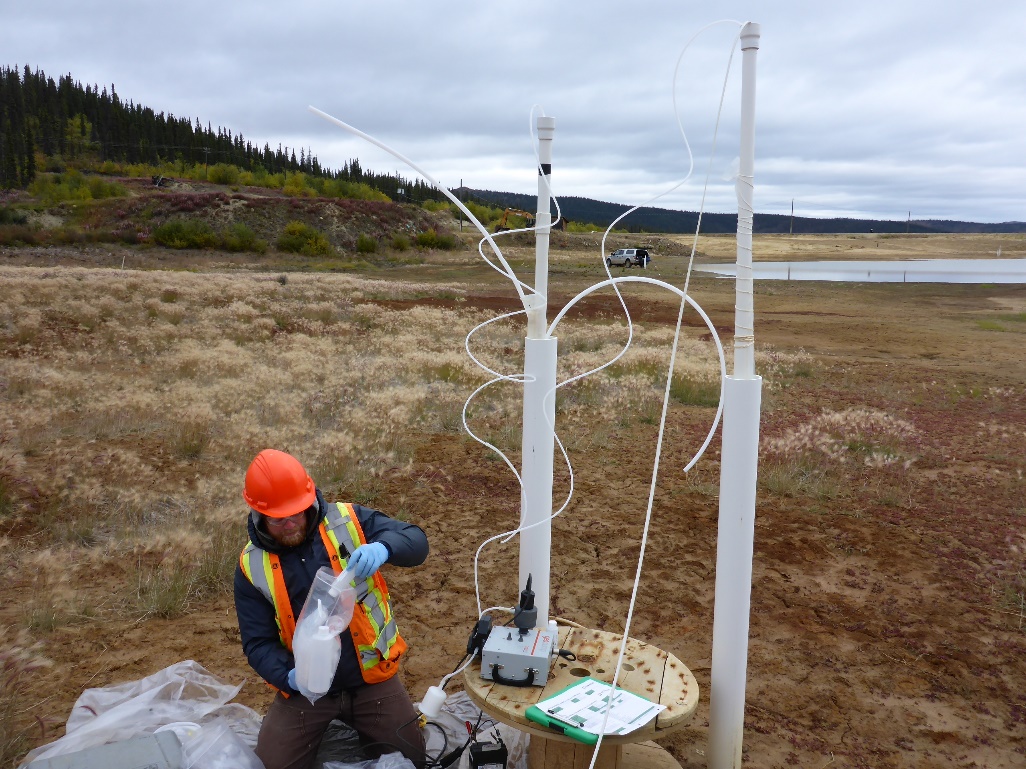 Photo 41: 	View of wells MP09-09 and MP09-10. Photo taken on September 2, 2015.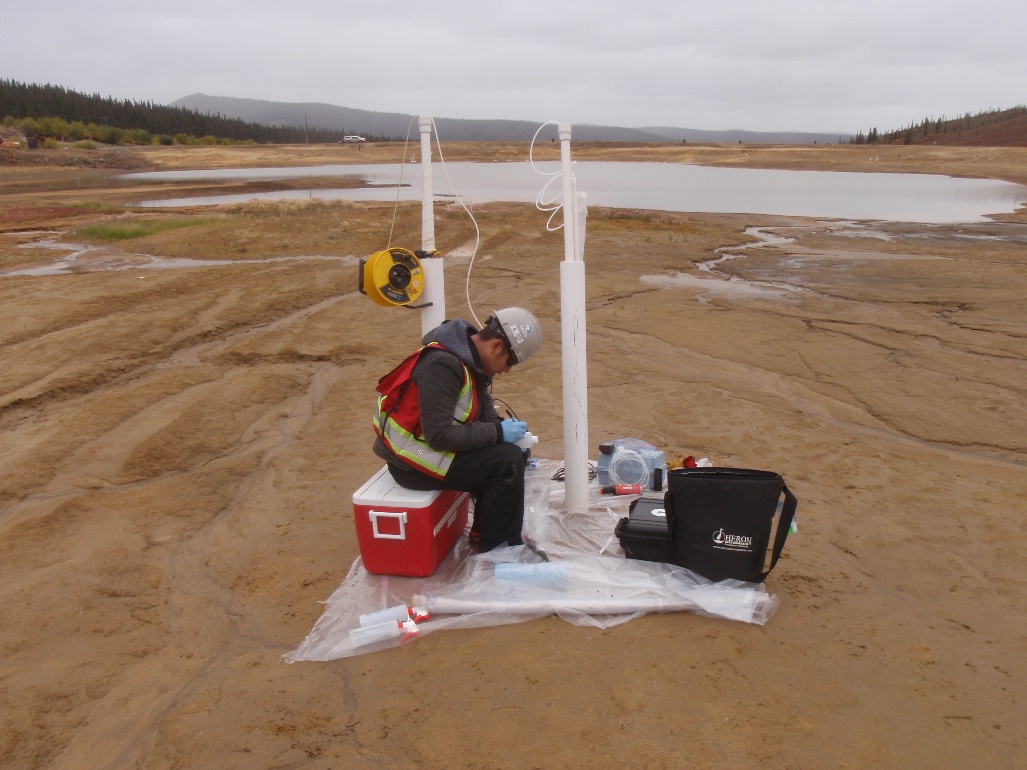 Photo 42: 	View of wells MP09-11 and MP09-12. Photo taken on September 2, 2015.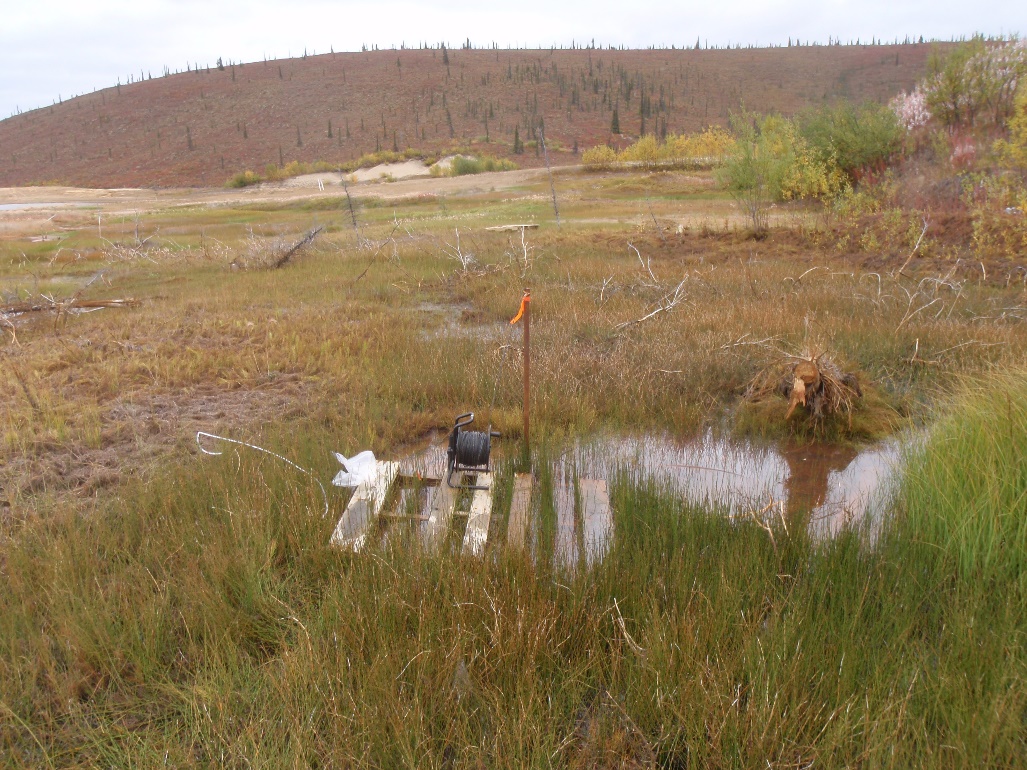 Photo 43: 	View of well MP09-14. Photo taken on September 2, 2015.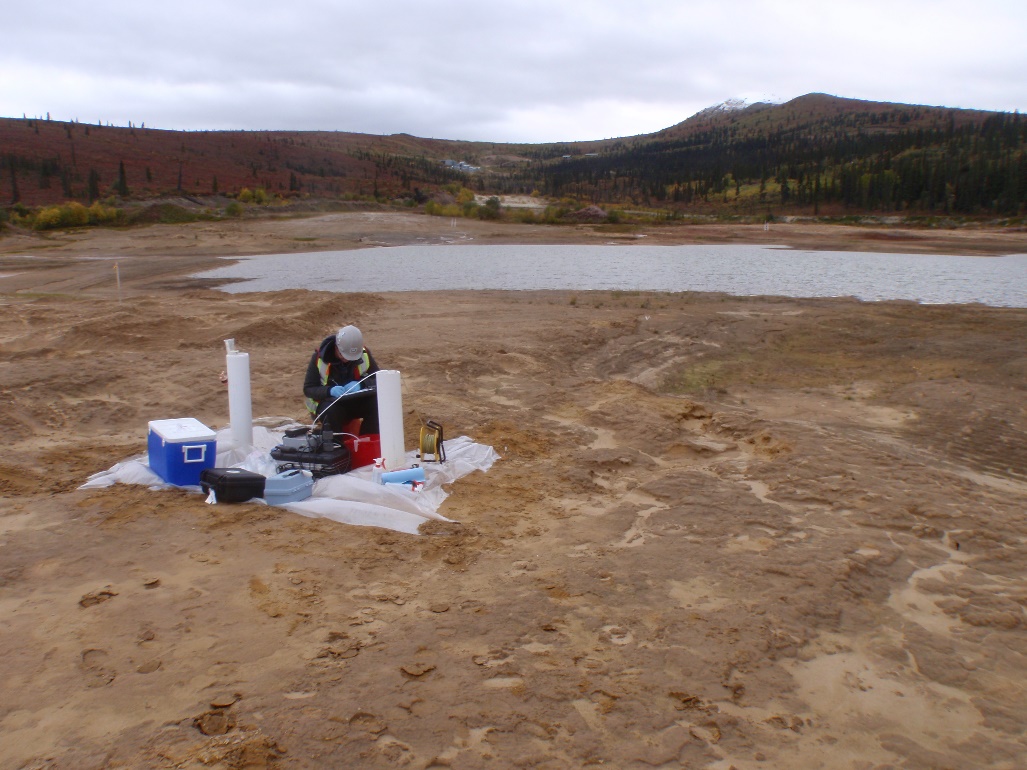 Photo 44: 	View of wells MW09-01 and MW09-02. Photo taken on September 1, 2015.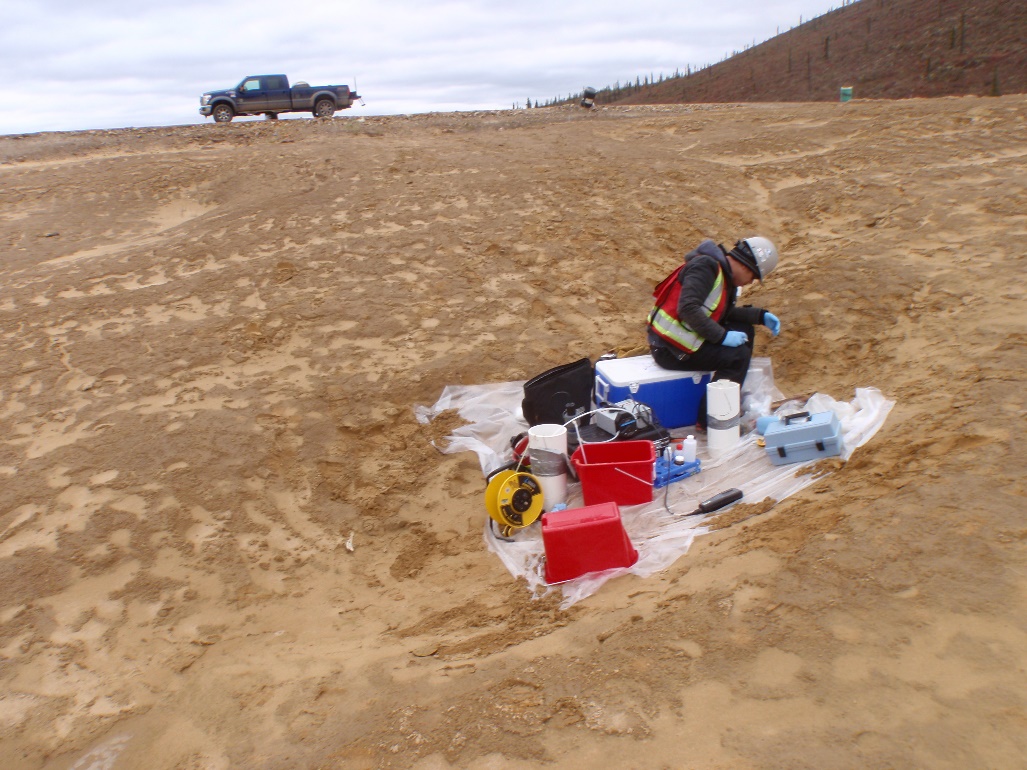 Photo 45: 	View of wells MW09-03 and MW09-04. Photo taken on September 1, 2015.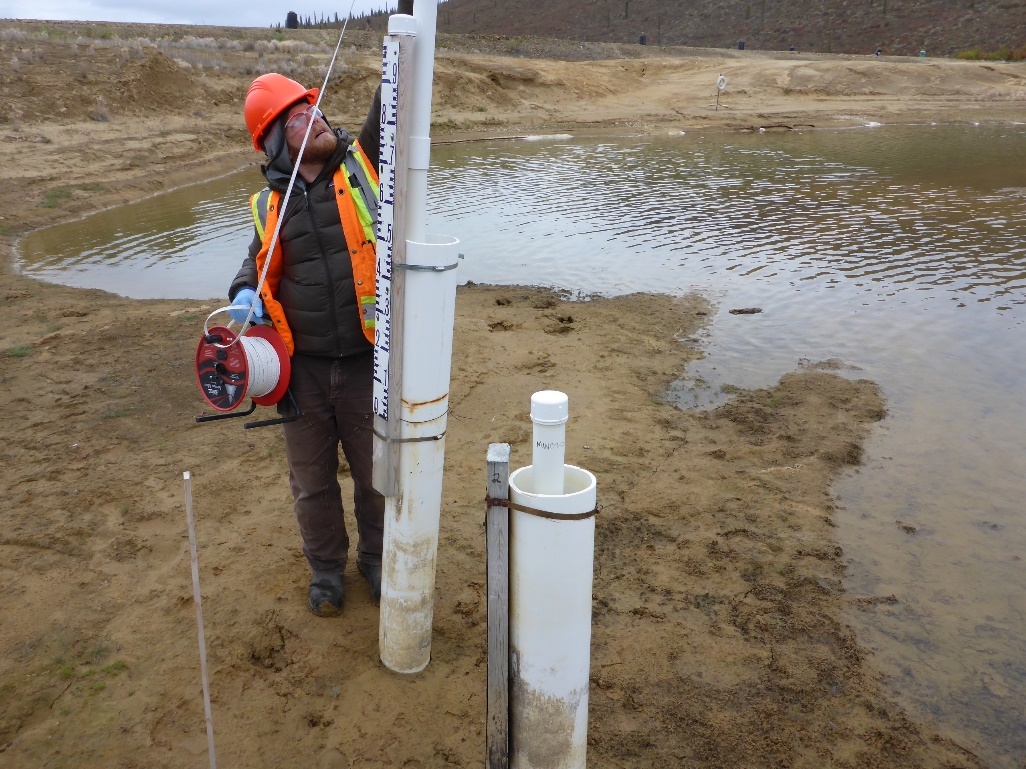 Photo 46: 	View of wells MW09-05 and MW09-06. Photo taken on September 2, 2015.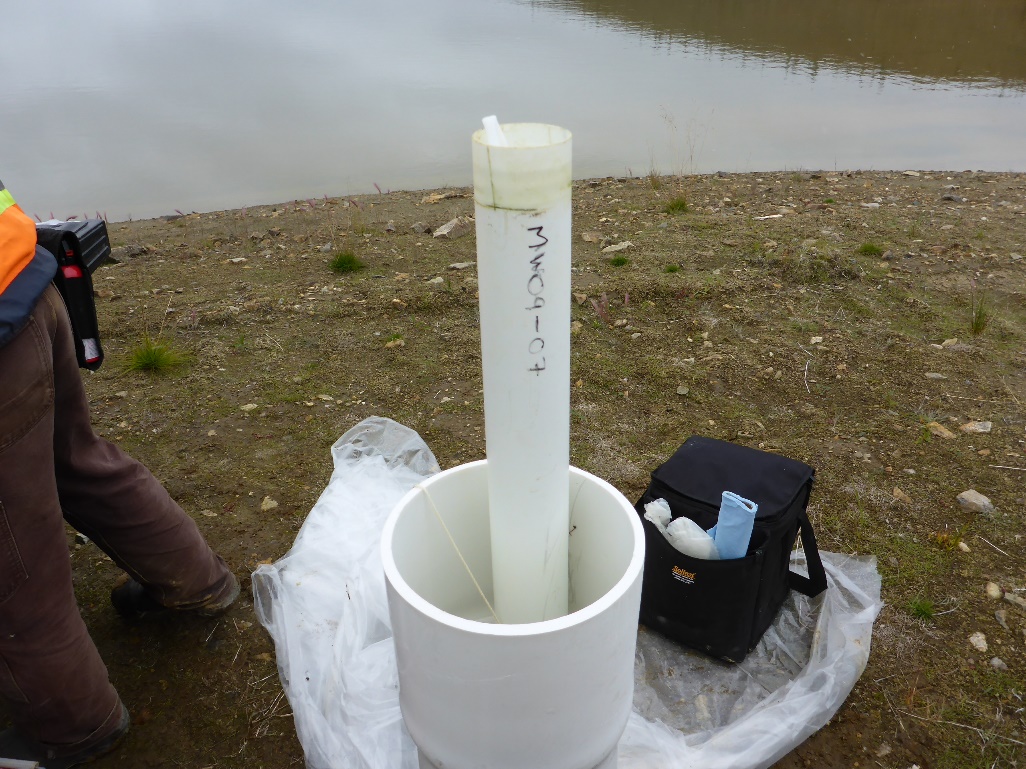 Photo 47: 	View of well MW09-07. Photo taken on September 2, 2015.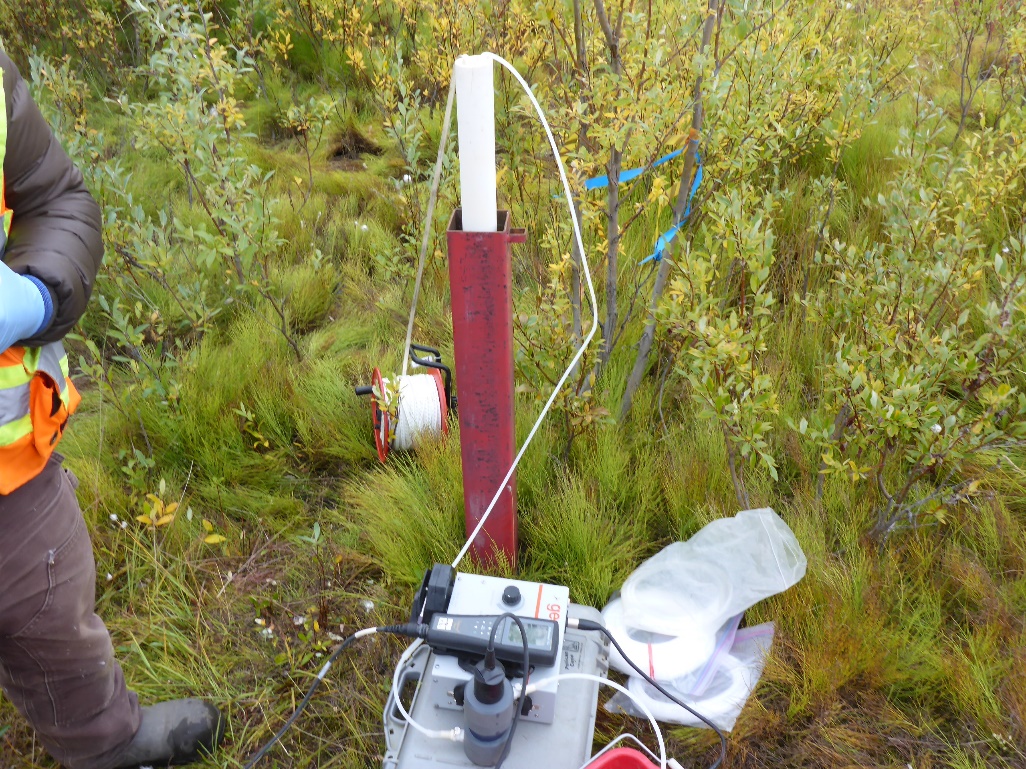 Photo 48: 	View of well MW09-08. Photo taken on September 1, 2015.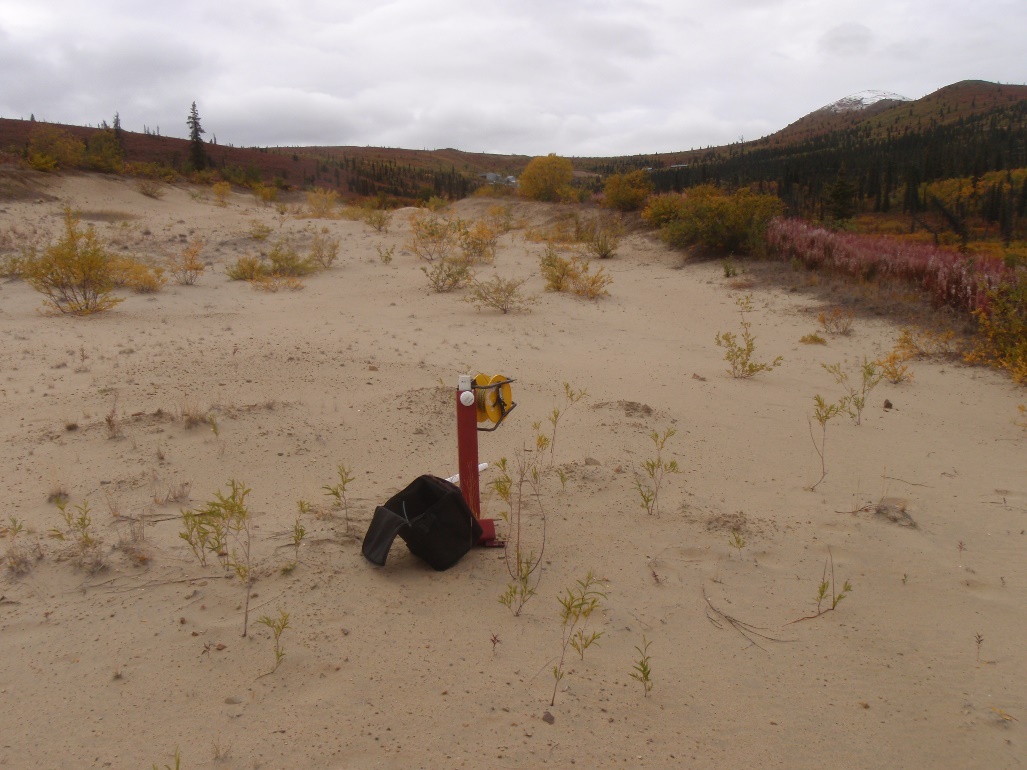 Photo 49: 	View of well MW09-11. Photo taken on September 2, 2015.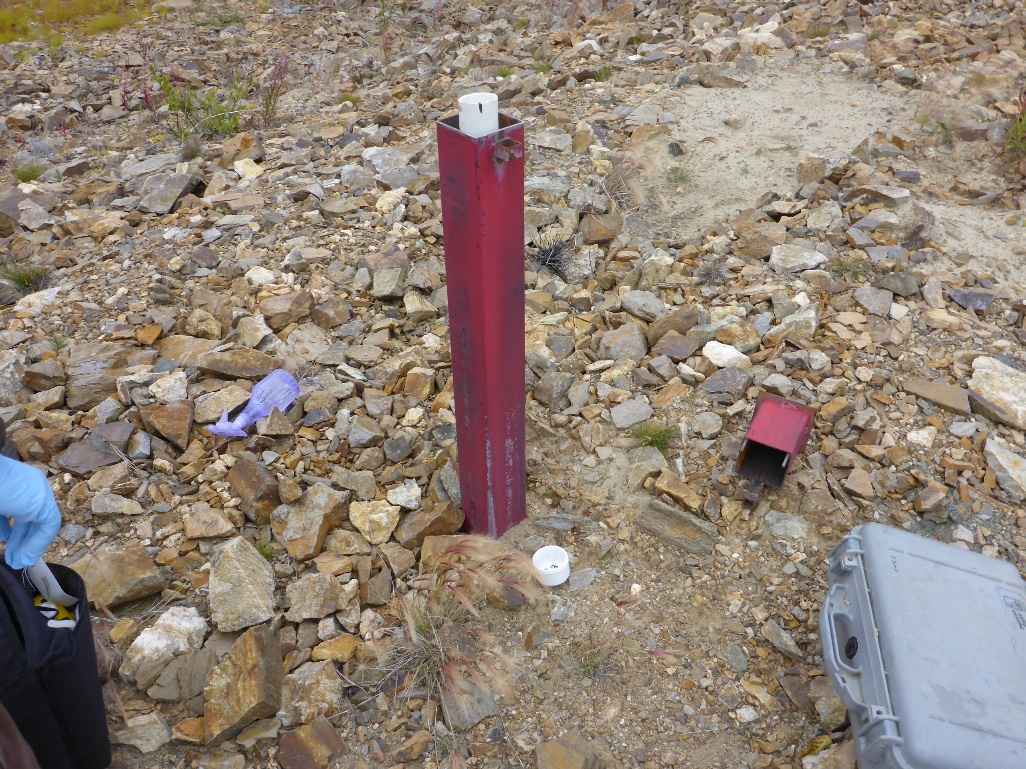 Photo 50: 	View of well MW09-20. Photo taken on September 1, 2015.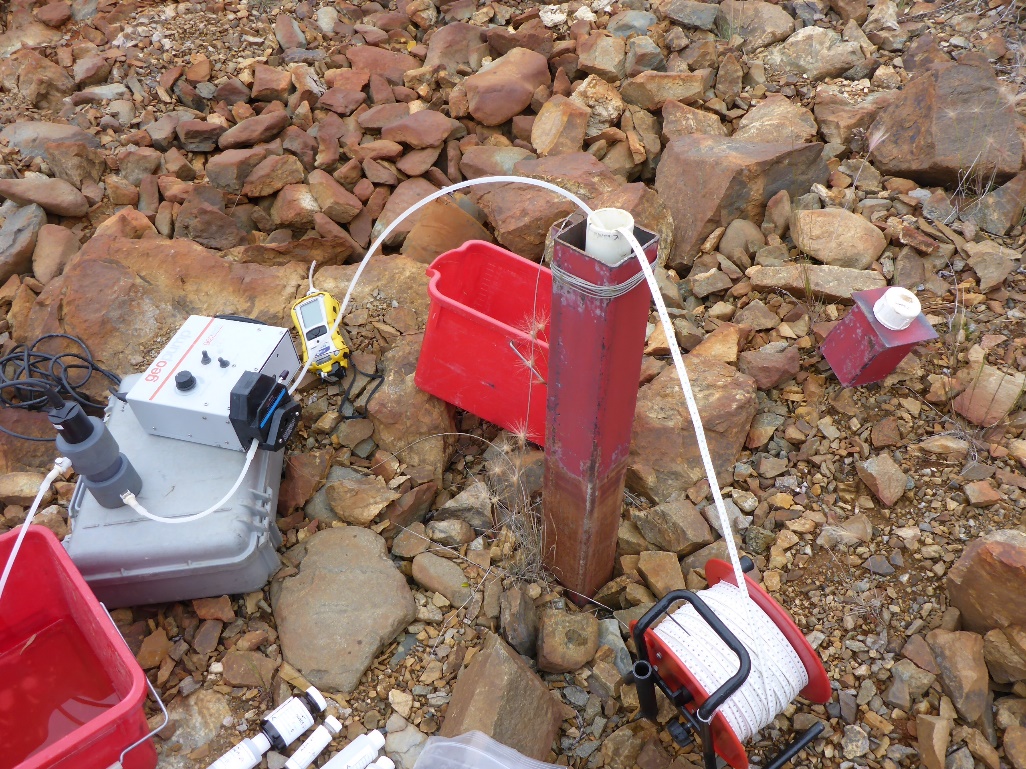 Photo 51: 	View of well MW09-21. Photo taken on September 1, 2015.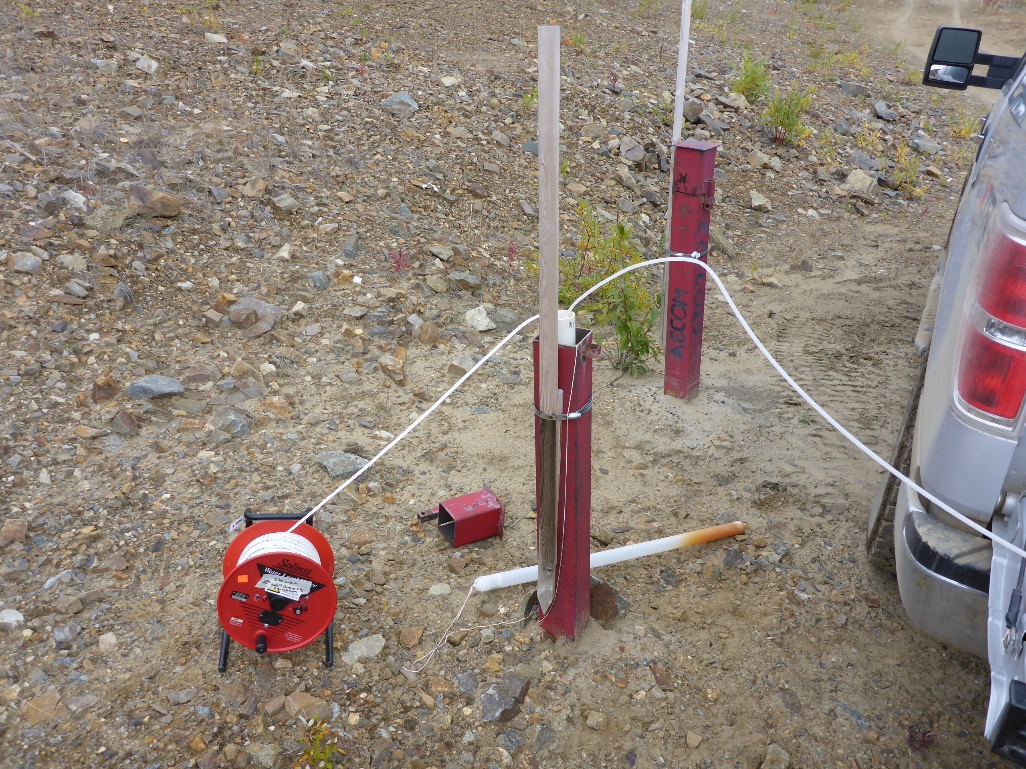 Photo 52: 	View of well MW09-22. Photo taken on September 1, 2015.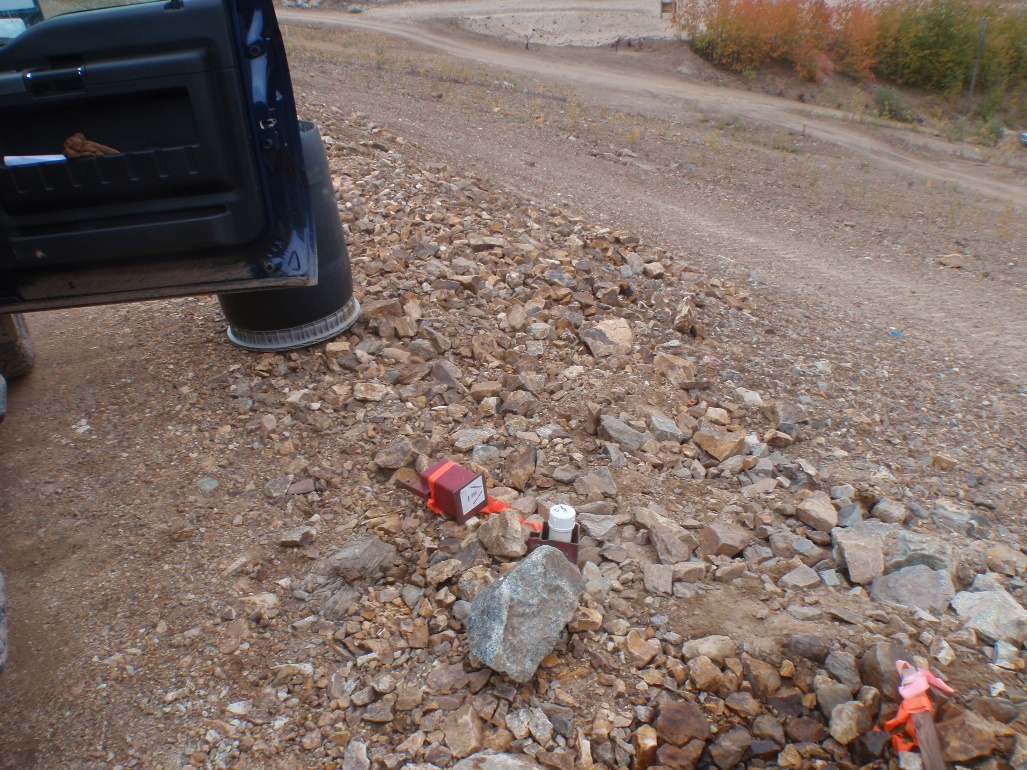 Photo 53: 	View of well MW09-23. Photo taken on September 1, 2015.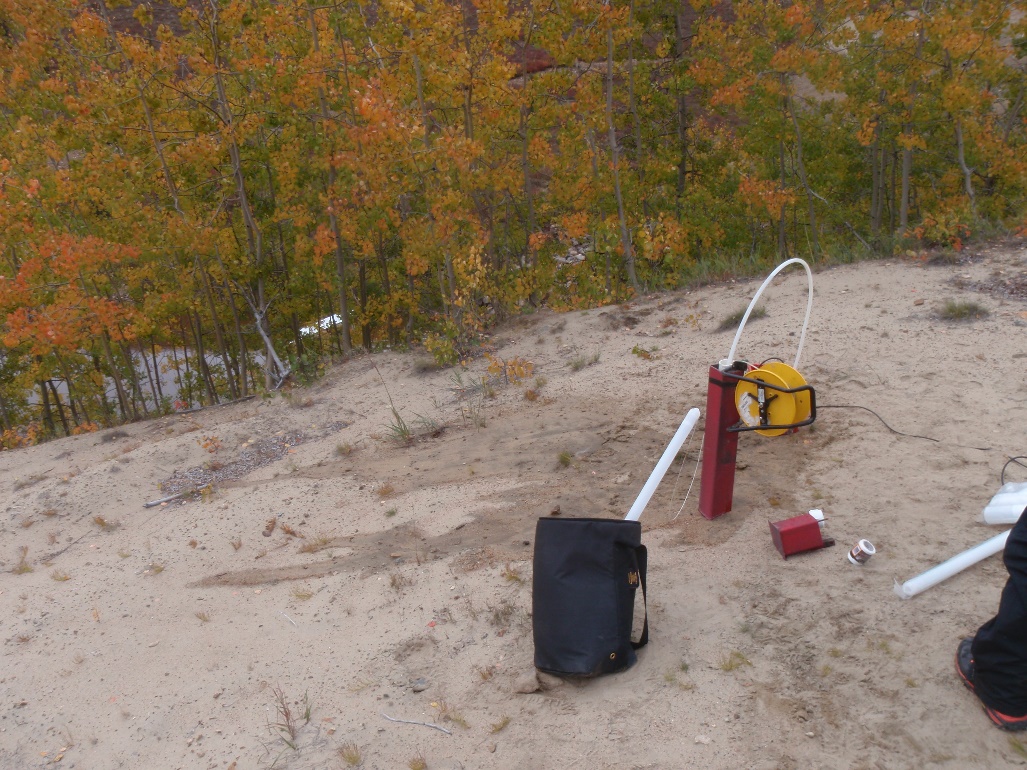 Photo 54: 	View of well MW09-24. Photo taken on September 2, 2015.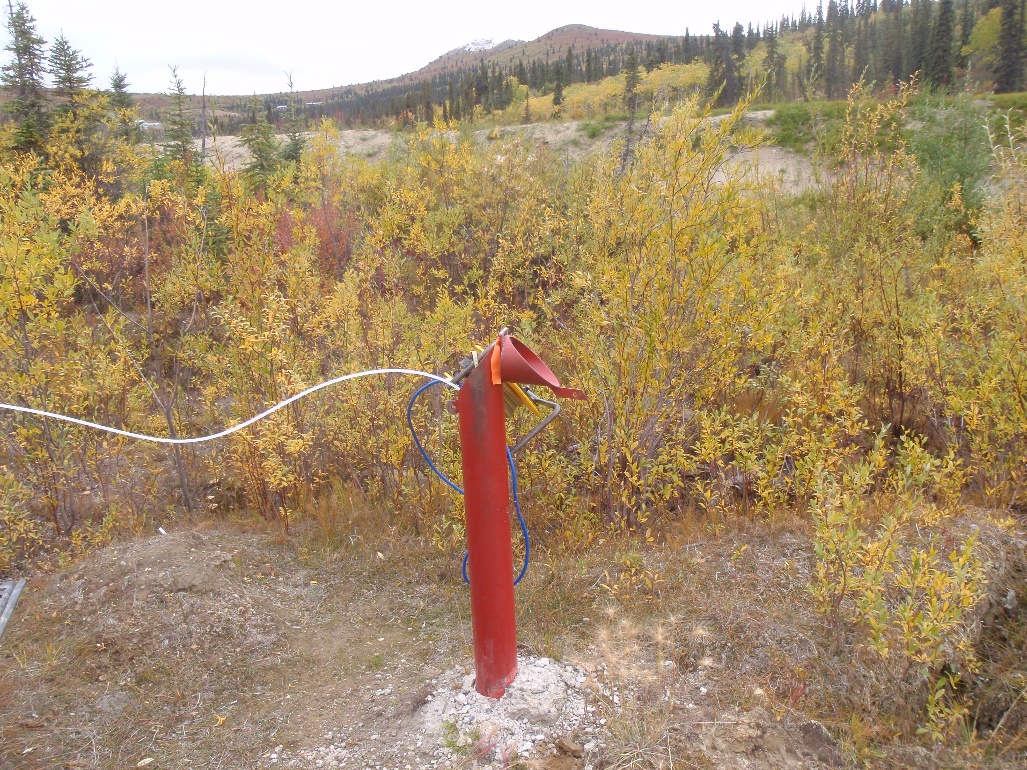 Photo 55: 	View of well W14103083BH03. Photo taken on September 2, 2015.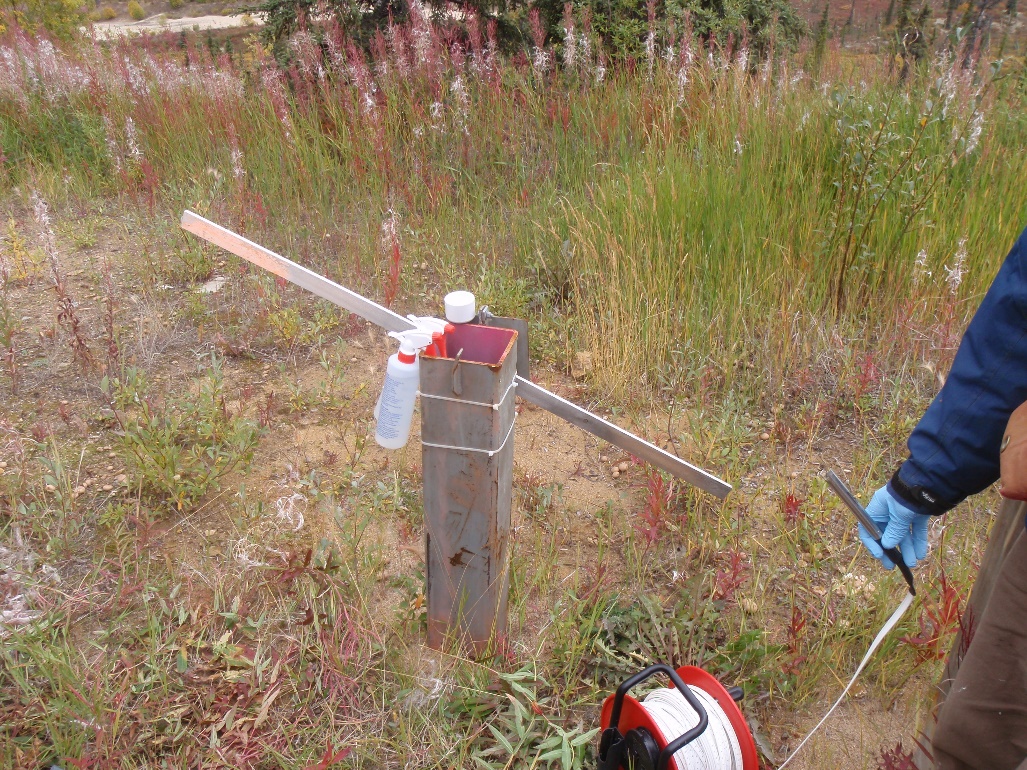 Photo 56: 	View of well CH-P-13-02/10. Photo taken on August 31, 2015.